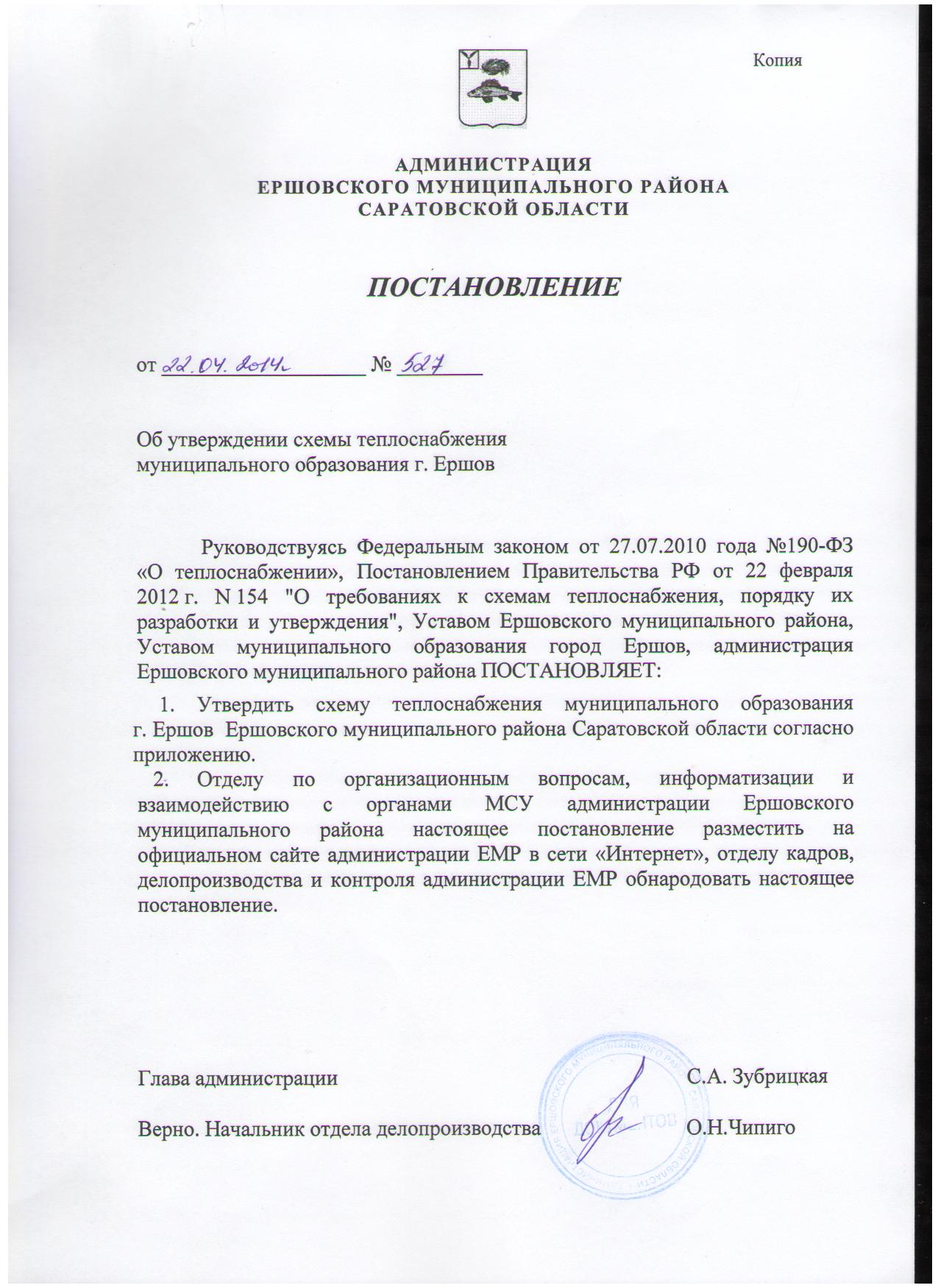  Приложение к постановлениюадминистрации Ершовского МР                                                                                от «22»   апреля 2014 г.  № 527 Схема теплоснабжения муниципального образования         г. Ершов Ершовского муниципального района Саратовской областиОГЛАВЛЕНИЕПерспективная схема теплоснабженияОбосновывающие материалы к перспективной схеме теплоснабжения МО г. ЕршоваПаспорт схемы  теплоснабженияОбщие положенияПроект схемы теплоснабжения МО г. Ершов Ершовского района Саратовской области на период до 2028 года (далее - Схема) разработан на основании договора 22/СТ от 01.10.2013 г. и статей 6,  23 Федерального закона Российской Федерации «О теплоснабжении» от 27 июля 2010 года № 190-ФЗ.Основанием для разработки Схемы являются:-   Генеральный план  МО г. Ершов Ершовского района Саратовской области;- Материалы теплоснабжающих предприятий города (документация по источникам тепла, данные технологического и коммерческого учета потребления топлива, отпуска и потребления тепловой энергии, теплоносителя, конструктивные данные по сетям,  эксплуатационная документация, документы по финансовой и хозяйственной деятельности, статистическая отчетность).Раздел 1.Показатели перспективного спроса на тепловую энергию (мощность) и теплоноситель в установленных границах территории МО г. Ершов Ершовского муниципального района Саратовской области1.1.Существующее состояние.Теплоснабжение жилой и общественной застройки на территории МО г. Ершов Ершовского муниципального района Саратовской области осуществляется по смешанной схеме. Индивидуальная жилая застройка и большая часть мелких общественных и коммунально-бытовых потребителей оборудованы автономными газовыми теплогенераторами, негазифицированная застройка – печами на твердом топливе. Для горячего водоснабжения указанных потребителей используются проточные газовые водонагреватели, двухконтурные отопительные котлы и электрические водонагреватели.Общественные здания подключены к централизованной системе теплоснабжения, которая состоит из котельной, центральных тепловых пунктов (ЦТП) и тепловых сетей. Эксплуатацию котельных и тепловых сетей на территории МО г. Ершов Ершовского муниципального района Саратовской области ООО «Ершовские коммунальные системы». Котельные ООО «Ершовские коммунальные системы» являются крупными потребителями ТЭР в жилищно-коммунальном комплексе МО             г. Ершов Ершовского муниципального района Саратовской области. Большой износ тепловых сетей приводит к перерасходу топлива и тепла, к завышенным затратам на текущее обслуживание. Размещение котельных и магистральных тепловых сетей представлено в графической части Приложение 2.Среднегодовая выработка тепла котельными составляет ориентировочно   18890 Гкал/год, расход газа – 2696,566 тыс. куб. м /год. Таблица № 1.1. Площадь строительных фондов и приросты площади строительныхфондовТаблица № 1.2. Объемы потребления тепловой мощности и приростыпотребления тепловой мощностиТаблица № 1.2. Объемы потребления тепловой мощности и приростыпотребления тепловой мощности (продолжение)Таблица № 1.3. Объемы потребления тепловой энергии и приросты потребления тепловой энергииТаблица № 1.3. Объемы потребления тепловой энергии и приросты потребления тепловой энергии (продолжение)Раздел 2. Перспективные балансы тепловой мощности источников тепловой энергии и тепловой нагрузки потребителей.2.1.Радиус эффективного теплоснабжения.Среди основных мероприятий по энергосбережению в системах теплоснабжения можно выделить оптимизацию систем теплоснабжения в городах с учетом применения эффективного радиуса теплоснабжения. Передача тепловой энергии на большие расстояния является экономически неэффективной.Радиус эффективного теплоснабжения позволяет определить условия, при которых подключение новых или увеличивающих тепловую нагрузку теплопотребляющих установок к системе теплоснабжения нецелесообразно вследствие увеличения совокупных расходов в указанной системе на единицу тепловой мощности, определяемой для зоны действия каждого источника тепловой энергии.Радиус эффективного теплоснабжения – максимальное расстояние от теплопотребляющей установки до ближайшего источника тепловой энергии в системе теплоснабжения, при превышении которого подключение теплопотребляющей установки к данной системе теплоснабжения нецелесообразно по причине увеличения совокупных расходов в системе теплоснабжения.* тепловая нагрузка не указана на объекты ОАО «Ростелеком», МУК «РСЦК» Ершовского МР» Саратовской областиРезультаты расчета радиуса эффективного теплоснабжения по каждой системе теплоснабжения 2.2.Описание существующих и перспективных зон действия систем теплоснабжения, источников тепловой энергии.Описание существующих зон действия систем теплоснабжения, источников тепловой энергии см. графическую часть Приложение 3.2.3.Перспективные и существующие  балансы тепловой мощности и тепловой нагрузки Таблица № 2.1. Существующие и перспективные балансы тепловой мощности и тепловой нагрузки для Котельной № 1 (г. Ершов ул. Космонавтов, 27К)Таблица № 2.1. Существующие и перспективные балансы тепловой мощности и тепловой нагрузки для Котельной № 7 (г. Ершов ул. Некрасова, 28К)Таблица № 2.1. Существующие и перспективные балансы тепловой мощности и тепловой нагрузки для Котельной  (ул. Интернациональная, 66)Таблица № 2.1. Существующие и перспективные балансы тепловой мощности и тепловой нагрузки для Котельной (ул. Стадионная, 58)Таблица № 2.1. Существующие и перспективные балансы тепловой мощности и тепловой нагрузки для Котельной № 6Данные для расчета топливных балансов котельных № 6, Интернациональная, 66 и Стадионная, 58 отсутствуют.Раздел 3.Перспективные балансы теплоносителя.Теплоснабжение жилой и общественной застройки на территории с.  осуществляется по смешанной схеме. Многоквартирная и индивидуальная жилая застройка для отопления оборудована индивидуальными газовыми теплогенераторами. Для горячего водоснабжения указанных потребителей используются проточные газовые водонагреватели, двухконтурные отопительные котлы и электрические водонагреватели. Социальная сфера и общественные здания г. Ершова подключены к централизованной системе теплоснабжения, которая состоит из одной котельной и тепловых сетей. Таблица № 3.1. Существующие и перспективные балансы производительности водоподготовительных установок и максимального потребления теплоносителя теплопотребляющими установками потребителей для Котельной № 1 (г. Ершов,                            ул. Космонавтов, 27К) Таблица № 3.1. Существующие и перспективные балансы производительности водоподготовительных установок и максимального потребления теплоносителя теплопотребляющими установками потребителей для Котельной № 7 (г. Ершов,                           ул. Некрасова, 28К)Таблица № 3.1. Существующие и перспективные балансы производительности водоподготовительных установок и максимального потребления теплоносителя теплопотребляющими установками потребителей для Котельной (г. Ершов,                                  ул. Интернациональная, 66)Таблица № 3.1. Существующие и перспективные балансы производительности водоподготовительных установок и максимального потребления теплоносителя теплопотребляющими установками потребителей для Котельной (г. Ершов                                   ул. Стадионная,  58)Таблица № 3.1. Существующие и перспективные балансы производительности водоподготовительных установок и максимального потребления теплоносителя теплопотребляющими установками потребителей для Котельной № 6 Данные для расчета перспективных топливных балансов котельных     № 6, Интернациональная, 66 и Стадионная, 58 отсутствуют.На перспективу радиусом эффективного теплоснабжения в МО                   г. Ершов принят существующий радиус теплоснабжения.В МО г. Ершов предусмотрено изменение существующей схемы теплоснабжения.Теплоснабжение перспективных объектов, которые планируется разместить вне зоны действия существующих котельных, предлагается осуществить от индивидуальных источников. В связи с чем, новое строительство котельных не планируется.В МО г. Ершов:-  предусмотрены меры по выводу из эксплуатации, консервации и демонтажу избыточных источников тепловой энергии, а также источников тепловой энергии, выработавших нормативный срок службы;- не предусмотрены меры по переоборудованию котельных в источники комбинированной выработки электрической и тепловой энергии;- не предусмотрены меры по переводу котельных, размещенных в существующих и расширяемых зонах действия источников комбинированной выработки тепловой и электрической энергии в «пиковый» режим;- не предусмотрено изменение схемы теплоснабжения, решения о загрузке источников тепловой энергии, распределении (перераспределении) тепловой нагрузки потребителей тепловой энергии в каждой зоне действия системы теплоснабжения между источниками тепловой энергии, поставляющими тепловую энергию в данной системе теплоснабжения.В соответствии со СНиП 41-02-2003 регулирование отпуска теплоты от источников тепловой энергии предусматривается по нагрузке отопления или по совмещенной нагрузке отопления и горячего водоснабжения согласно графику изменения температуры воды в зависимости от температуры наружного воздуха. МО г.Ершов планирует эксплуатировать котельные исходя из внутреннего расчетного температурного графика 95/70°С. Раздел 4.Предложения по новому строительству, реконструкции и техническому перевооружению источников тепловой энергии.4.1.Предложения по новому строительству источников тепловой энергии, обеспечивающие перспективную тепловую нагрузку на вновь осваиваемых территориях поселения.Учитывая, что Генеральным планом МО г.Ершов Ершовского района Саратовской области не предусмотрено изменение схемы теплоснабжения города в радиусе действия существующих котельных, теплоснабжение перспективных объектов, которые планируется разместить вне зоны действия существующих котельных, предлагается осуществить от автономных источников. Поэтому новое строительство котельных не планируется.4.2. Предложения по реконструкции источников тепловой энергии, обеспечивающие перспективную тепловую нагрузку в существующих и расширяемых зонах действия источников тепловой энергии.В соответствии с Генеральным планом МО г. Ершов Ершовского района Саратовской области предложения по реконструкции источников тепловой энергии, обеспечивающие перспективную тепловую нагрузку в существующих и расширяемых зонах действия источников тепловой энергии отсутствуют.4.3.Предолжения по техническому перевооружению источников тепловой энергии с целью повышения эффективности работы систем теплоснабжения. В связи с переводом абонентов жилого фонда обеих котельных на индивидуальные источники тепловой энергии и изношенностью имеющегося оборудования, возникает необходимость в техническом перевооружении котельных с учетом новой нагрузки.Техническое перевооружение источников тепловой энергии с целью повышения эффективности работы систем теплоснабжения не предусмотрено.4.4. Меры по выводу из эксплуатации, консервации и демонтажу избыточных источников тепловой энергии, а также выработавших нормативный срок службы либо в случаях, когда продление срока службы технически невозможно или экономически нецелесообразно.Меры по выводу из эксплуатации, консервации и демонтажу избыточных источников тепловой энергии, а также выработавших нормативный срок службы либо в случаях, когда продление срока службы технически невозможно или экономически нецелесообразно, не предусмотрены.4.5.Меры по переоборудованию котельных в источники комбинированной выработки электрической и тепловой энергии.В соответствии с Генеральным планом МО г.Ершов Ершовского района Саратовской области меры по переоборудованию котельных в источники комбинированной выработки электрической и тепловой энергии не предусмотрены.4.6. Меры по переводу котельных, размещенных в существующих и расширяемых зонах действия источников комбинированной выработки тепловой и электрической энергии в «пиковый» режим.Меры по переводу котельных, размещенных в существующих и расширяемых зонах действия источников комбинированной выработки тепловой и электрической энергии в «пиковый» режим  не предусмотрены.4.7.Решения о загрузке источников тепловой энергии, распределении (перераспределении) тепловой нагрузки потребителей тепловой энергии в каждой зоне действия системы теплоснабжения между источниками тепловой энергии, поставляющими тепловую энергию в данной системе теплоснабжения.Решения о загрузке источников тепловой энергии, распределении (перераспределении) тепловой нагрузки потребителей тепловой энергии в каждой зоне действия системы теплоснабжения между источниками тепловой энергии, поставляющими тепловую энергию в данной системе теплоснабжения, не предусмотрены.4.8.Оптимальный температурный график отпуска тепловой энергии для каждого источника тепловой энергии или группы источников в системе теплоснабжения.Оптимальный температурный график отпуска тепловой энергии для каждого источника тепловой энергии в системе теплоснабжения в соответствии с действующим законодательством разрабатывается в процессе проведения энергетического обследования источника тепловой энергии, тепловых сетей, потребителей тепловой энергии. Энергетические обследования должны быть проведены в срок до 31.12.2012 года.ГРАФИКзависимости температуры теплоносителя от среднесуточной температуры наружного воздуха, для всех котельных: (температурный график 95 – 70 0С)4.9.Предложения по перспективной установленной тепловой мощности каждого источника тепловой  энергии с учетом аварийного и перспективного резерва тепловой мощности.В связи с переводом абонентов жилого фонда на индивидуальные источники тепловой энергии предложения по перспективной установленной тепловой мощности представлены в таблице № 4.3Таблица № 4.3. Предложения по перспективной установленной тепловой мощностиРаздел 5. Предложения по новому строительству и реконструкции  тепловых сетей.5.1. Предложения по новому строительству и реконструкции тепловых сетей, обеспечивающих перераспределение тепловой нагрузки из зон с дефицитом располагаемой тепловой мощности источников тепловой энергии в зоны  с резервом располагаемой тепловой мощности источников тепловой энергии (использование существующих резервов).Строительство и реконструкция тепловых сетей, обеспечивающих перераспределение тепловой нагрузки из зон с дефицитом располагаемой тепловой мощности источников тепловой энергии в зоны  с резервом располагаемой тепловой мощности источников тепловой энергии (использование существующих резервов) не планируется.5.2. Предложения по новому строительству тепловых сетей для обеспечения перспективных приростов тепловой нагрузки во вновь осваиваемых районах поселения под жилищную, комплексную или производственную застройку.Строительство тепловых сетей для обеспечения перспективных приростов тепловой нагрузки во вновь осваиваемых районах поселения под жилищную, комплексную или производственную застройку не планируется.5.3. Предложения по новому строительству и реконструкции тепловых сетей, обеспечивающие условия, при наличии которых существует возможность поставок тепловой энергии потребителям от различных источников тепловой энергии при сохранении надежности теплоснабжения.Реконструкция тепловых сетей, обеспечивающая условия, при наличии которых существует возможность поставок тепловой энергии потребителям от различных источников тепловой энергии при сохранении надежности теплоснабжения не предусмотрена.5.4. Предложения по новому строительству или реконструкции тепловых сетей для повышения эффективности функционирования системы теплоснабжения, в том числе за счет перевода котельных в «пиковый» режим или ликвидации котельных по основаниям.Новое строительство и реконструкции тепловых сетей для повышения эффективности функционирования системы теплоснабжения не планируются. 5.5. Предложения по новому строительству и реконструкции тепловых сетей для обеспечения нормативной надежности безопасности теплоснабжения.Строительство и реконструкция тепловых сетей для обеспечения нормативной надежности безопасности теплоснабжения не планируется.Раздел 6. Перспективные топливные балансы.Перспективные топливные балансы для каждого источника тепловой энергии, расположенного в границах поселения по видам основного, резервного и аварийного топлива на каждом этапе планируемого периода.Существующие и перспективные топливные балансы для каждого источника тепловой энергии, расположенного в границах поселения по видам основного, резервного и аварийного топлива.Таблица № 6.1. Существующие и перспективные топливные балансы для каждого источника тепловой энергии, расположенного в границах поселения для Котельной № 1(г. Ершов ул. Космонавтов, 27К)Таблица № 6.1. Существующие и перспективные топливные балансы для каждого источника тепловой энергии, расположенного в границах поселения для Котельной № 7 (г. Ершов ул. Некрасова, 28К)Таблица № 6.1. Существующие и перспективные топливные балансы для каждого источника тепловой энергии, расположенного в границах поселения для Котельной (г. Ершов, ул. Интернациональная, 66)Таблица № 6.1. Существующие и перспективные топливные балансы для каждого источника тепловой энергии, расположенного в границах поселения для Котельной (г. Ершов, ул. Стадионная, 58)Таблица № 6.1. Существующие и перспективные топливные балансы для каждого источника тепловой энергии, расположенного в границах поселения для Котельной №6Раздел 7. Инвестиции в новое строительство, реконструкцию и техническое перевооружение.7.1 Предложения по величине необходимых инвестиций в новое строительство, реконструкцию и техническое перевооружение источников тепловой энергии, тепловых сетей и тепловых пунктов первоначально планируются на период, соответствующий первой очереди Генерального плана МО г. Ершов Ершовского района Саратовской области, т.е. на период до 2017 года и подлежат ежегодной корректировке на каждом этапе планируемого периода. 7.2 Предложения по величине необходимых инвестиций в реконструкцию и техническое перевооружение источников тепловой энергии, тепловых сетей и тепловых пунктов в 2013-2017 гг.Таблица № 7.1. Предложения по величине необходимых инвестиций в реконструкцию и техническое перевооружение источников тепловой энергии, тепловых сетей и тепловых пунктов в 2013-2017 гг.Примечание: Объем средств будет уточняться после доведения лимитов бюджетных обязательств из бюджетов всех уровней  на очередной финансовый год и плановый период.Раздел 8. Решение об определении единой теплоснабжающей организации.Все общественные здания подключены к централизованной системе теплоснабжения, которая состоит из котельной, центральных тепловых пунктов (ЦТП) и тепловых сетей. Эксплуатацию котельных и тепловых сетей на территории МО г. Ершов Саратовской области  осуществляет ООО «Ершовские коммунальные системы».В настоящее время ООО «Ершовские коммунальные системы» отвечает всем требованиям критериев по определению единой теплоснабжающей организации, а именно:1.	Владение на праве аренды  источниками тепловой энергии с наибольшей совокупной установленной тепловой мощностью в границах зоны деятельности единой теплоснабжающей организации и тепловыми сетями, к которым непосредственно подключены  источники тепловой энергии с наибольшей совокупной установленной тепловой мощностью.На балансе предприятия находятся все магистральные тепловые сети и  100% тепловых мощностей источников тепла.2.	Статус единой теплоснабжающей организации присваивается организации, способной в лучшей мере обеспечить надежность теплоснабжения в совокупной системе теплоснабжения.Способность обеспечить надежность теплоснабжения определяется наличием у предприятия технических возможностей и квалифицированного персонала по наладке, мониторингу, диспетчеризации, переключениям и оперативному управлению гидравлическими режимами.3.	ООО «Ершовские коммунальные системы»  согласно критериям по определению единой теплоснабжающей организации при осуществлении своей деятельности фактически уже исполняет обязанности единой теплоснабжающей организации, а именно:а) заключает и надлежаще исполняет договоры теплоснабжения со всеми обратившимися к ней потребителями тепловой энергии в своей зоне деятельности;б) надлежащим образом исполняет обязательства перед иными теплоснабжающими и теплосетевыми организациями в зоне деятельности;
в)  осуществляет контроль режимов потребления тепловой энергии в зоне своей деятельности;г) будет осуществлять мониторинг реализации схемы теплоснабжения  и подавать в уполномоченный орган, утвердивший схему теплоснабжения, отчеты о реализации, включая предложения по актуализации схемы теплоснабжения.Таким образом, на основании критериев определения  единой теплоснабжающей организации, определить единую теплоснабжающую организацию г. Ершова Саратовской области   ООО «Ершовские коммунальные системы».Раздел 9. Решения о распределении тепловой нагрузки между источниками тепловой энергии.В связи с перспективным переводом абонентов жилого фонда на индивидуальные источники тепловой  решения о загрузке источников тепловой энергии, распределении (перераспределении) тепловой нагрузки потребителей тепловой энергии  между источниками тепловой энергии, поставляющими тепловую энергию в данной системе, будут иметь следующий вид:Таблица № 9.1 Распределение тепловой нагрузки между источниками тепловой энергии, в том числе определение условий, при наличии которых существует возможность поставок тепловой энергии при сохранении надежности теплоснабженияТаблица № 9.1 Распределение тепловой нагрузки между источниками тепловой энергии, в том числе определение условий, при наличии которых существует возможность поставок тепловой энергии при сохранении надежности теплоснабжения (продолжение)Раздел 10. Решения по бесхозяйным тепловым сетямСтатьей 15, пункт 6. Федерального закона от 27 июля 2010 года № 190-ФЗ предусмотрено, что «в случае выявления бесхозяйных тепловых сетей (тепловых сетей, не имеющих эксплуатирующей организации) орган местного самоуправления поселения или городского округа до признания права собственности на указанные бесхозяйные тепловые сети в течение тридцати дней с даты их выявления обязан определить теплосетевую организацию, тепловые сети которой непосредственно соединены с указанными бесхозяйными тепловыми сетями, или единую теплоснабжающую организацию в системе теплоснабжения, в которую входят указанные бесхозяйные тепловые сети и которая осуществляет содержание и обслуживание указанных бесхозяйных тепловых сетей. Орган регулирования обязан включить затраты на содержание и обслуживание бесхозяйных тепловых сетей в тарифы соответствующей организации на следующий период регулирования».Бесхозяйных сетей на территории г. Ершова не выявлено.Обосновывающие материалы                                                                                                    к схеме теплоснабженияМО г. Ершов Ершовского муниципального района Саратовской областиВведениеОсновным предпроектным документом по развитию системы теплоснабжения в муниципальных образованиях является перспективная схема теплоснабжения. В перспективной схеме теплоснабжения дается обоснование необходимости сооружения новых или расширение существующих источников тепла для покрытия имеющегося дефицита мощности или в случае снижения тепловых нагрузок в рассматриваемый срок - порядок принятия решений и принимаемых мер и необходимых мероприятий. При этом только после технико-экономического обоснования принимаемых решений рассматривается вопрос выбора основного оборудования для котельных, трасс тепловых сетей.  Перспективная схема теплоснабжения МО г. Ершова разрабатывалась в перспективе развития тепловых нагрузок на 15 лет:- на основе анализа фактических тепловых нагрузок потребителей;- оценки состояния существующих источников тепла и тепловых сетей; - структуры топливного баланса, - возможности дальнейшего использования существующих источников тепла и тепловых сетей;- с учетом рассмотрения вопросов надёжности, экономичности.Перспективная схема теплоснабжения разрабатывалась на основе технико-экономического сопоставления вариантов развития системы теплоснабжения в целом и отдельных ее частей (локальных зон теплоснабжения) путем оценки их сравнительной эффективности при условии минимизации затрат.Основой для разработки и реализации схемы теплоснабжения является:- Федеральный закон от 27 июля 2010 г. № 190-ФЗ «О теплоснабжении» (Статья 23.Организация развития систем теплоснабжения поселений, городских округов), регулирующий всю систему взаимоотношений в теплоснабжении и направленный на обеспечение устойчивого и надёжного снабжения тепловой энергией потребителей;- Постановление Правительства РФ от 22 Февраля 2012 г. № 154 «О требованиях к схемам теплоснабжения, порядку их разработки и утверждения».Технической базой разработки теплоснабжения являются:– проектная и исполнительная документация по источникам тепла, тепловым сетям, насосным станциям, тепловым пунктам;– эксплуатационная документация (расчетные температурные графики, гидравлические режимы, данные по присоединенным тепловым нагрузкам, их видам и т.п.);– материалы проведения периодических испытаний тепловых сетей по определению тепловых потерь и гидравлических характеристик;– конструктивные данные по видам прокладки и типам применяемых теплоизоляционных конструкций, сроки эксплуатации тепловых сетей;– материалы по разработке энергетических характеристик систем транспорта тепловой энергии.– данные технологического и коммерческого учета потребления топлива, отпуска и потребления тепловой энергии, теплоносителя, электроэнергии, измерений по приборам контроля режимов отпуска и потребления топлива, тепловой, электрической энергии и воды (расход, давление, температура);– документы финансово-хозяйственной деятельности, действующие нормы и нормативы, тарифы, лимиты потребления, договоры на поставку топливно-энергетических ресурсов и на пользование тепловой энергией, водой.Глава 1. Существующее положение в сфере производства, передачи и потребления тепловой энергии для целей теплоснабженияФункциональная структура теплоснабженияИсточники тепловой энергииЦентрализованное теплоснабжениеТеплоснабжение в МО г. Ершов обеспечивает ООО «Ершовские коммунальные системы». Все оборудование централизованной системы теплоснабжения находится в аренде у   ООО «Ершовские коммунальные системы».Основным видом топлива на котельных является газ.Таблица № 1.1.1.1. Характеристика котельного оборудования котельныхЗоны действия котельных, обслуживаемых ООО «Ершовские коммунальные системы».Таблица № 1.1.2.1. Объемы потребления тепловой энергии (мощности), теплоносителяИндивидуальные источники тепловой энергииг. Ершов  полностью газифицирован. В некоторых многоквартирных и индивидуальных жилых домах для отопления и горячего водоснабжения используются квартирные источники тепловой энергии. Индивидуальное отопление осуществляется от теплоснабжающих устройств без потерь при передаче, так как нет внешних систем транспортировки тепла. Поэтому потребление тепла при теплоснабжении от индивидуальных установок принимается равным его производству.Таблица № 1.1.3.1. Характеристика индивидуальных теплогенерирующих установок имеет следующий вид:Тепловые сети, сооружения на нихТаблица № 1.2.1. Информация о тепловых сетях г. Ершова              Тепловые сети в основном находятся над землей, изоляция в удовлетворительном состоянии.Статьей 15, пункт 6. Федерального закона от 27 июля 2010 года № 190-ФЗ предусмотрено, что «в случае выявления бесхозяйных тепловых сетей (тепловых сетей, не имеющих эксплуатирующей организации) орган местного самоуправления поселения или городского округа до признания права собственности на указанные бесхозяйные тепловые сети в течение тридцати дней с даты их выявления обязан определить теплосетевую организацию, тепловые сети которой непосредственно соединены с указанными бесхозяйными тепловыми сетями, или единую теплоснабжающую организацию в системе теплоснабжения, в которую входят указанные бесхозяйные тепловые сети и которая осуществляет содержание и обслуживание указанных бесхозяйных тепловых сетей. Орган регулирования обязан включить затраты на содержание и обслуживание бесхозяйных тепловых сетей в тарифы соответствующей организации на следующий период регулирования».Бесхозяйных сетей в г. Ершове не выявлено.Зоны действия источников тепловой энергииТеплоснабжение жилой и общественной застройки на территории МО  г. Ершов осуществляется по смешанной схеме. Многоквартирная и индивидуальная жилая застройка для отопления оборудованы индивидуальными газовыми теплогенераторами. Для горячего водоснабжения указанных потребителей используются проточные газовые водонагреватели, двухконтурные отопительные котлы и электрические водонагреватели. Социальная сфера и общественные здания г. Ершове подключены к централизованной системе теплоснабжения, которая состоит из котельных и тепловых сетей. Эксплуатацию котельных и тепловых сетей на территории МО г. Ершов осуществляет  ООО «Ершовские коммунальные системы».Таблица № 1.3.1. Площадь строительных фондов и приросты площади строительных фондов*-данные по котельным ООО «Ершовские коммунальные системы»Тепловые нагрузки потребителей тепловой энергии, групп потребителей тепловой энергии в зонах действия источников тепловой энергииТаблица № 1.4.1. Объемы потребления тепловой мощности и приросты потребления тепловой мощностиПродолжение таблицы № 1.4.1. Объемы потребления тепловой мощности и приросты потребления тепловой мощностиТаблица № 1.4.2. Объемы потребления тепловой энергии и приросты потребления тепловой энергииПродолжение таблицы № 1.4.2. Объемы потребления тепловой энергии и приросты потребления тепловой энергииТаблица № 1.4.3. Объемы потребления теплоносителя и приросты потребления теплоносителяПродолжение таблицы № 1.4.3.Объемы потребления теплоносителя и приросты потребления теплоносителяЗависимость температуры теплоносителя от среднесуточной температуры наружного воздуха на котельных ООО «Ершовские коммунальные системы»Таблица № 1.5.1. График зависимости температуры теплоносителя от среднесуточной температуры наружного воздуха, для котельных МО г. Ершов Ершовского района (температурный график 95 – 70 0С)Балансы тепловой мощности и тепловой нагрузки в зонах действия источников тепловой энергииТаблица № 1.6.1. Существующие балансы тепловой мощности и тепловой нагрузкиСуществующие и перспективные значения установленной тепловой мощности основного оборудования источника (источников) тепловой энергииТаблица № 1.6.1.1. Существующие и перспективные значения установленной тепловой мощности источников тепловой энергииСуществующие технические ограничения на использование установленной тепловой мощности В г. Ершове отсутствуют технические ограничения на использование установленной тепловой мощности котельной.Существующие и перспективные затраты тепловой мощности на собственные и хозяйственные нужды источников тепловой энергииТаблица № 1.6.3.1. Существующие и перспективные затраты тепловой мощности на собственные и хозяйственные нужды источников тепловой энергииЗначения существующей и перспективной тепловой мощности источников тепловой энергии неттоТаблица № 1.6.4.1. Значения существующей и перспективной тепловой мощности источников тепловой энергии неттоЗначения существующих и перспективных потерь тепловой энергии при ее передаче по тепловым сетям, включая потери тепловой энергии в тепловых сетях теплопередачей через теплоизоляционные конструкции теплопроводов и потери теплоносителяТаблица № 1.6.5.1. Значения существующих и перспективных потерь тепловой энергии при ее передаче по тепловым сетямПродолжение таблицы № 1.6.5.1.Значения существующих и перспективных потерь тепловой энергии при ее передаче по тепловым сетямЗначения существующей и перспективной резервной тепловой мощности источников теплоснабженияТаблица № 1.6.6.1. Значения существующей и перспективной резервной тепловой мощности источников теплоснабжения Таблица № 1.6.6.1. Значения существующей и перспективной резервной тепловой мощности источников теплоснабженияЗначения существующей и перспективной тепловой нагрузки потребителей, устанавливаемые по договорам теплоснабжения, договорам на поддержание резервной тепловой мощности, долгосрочным договорам теплоснабженияТаблица № 1.6.7.1. Значения существующей и перспективной тепловой нагрузки потребителей, устанавливаемые по договорам теплоснабжения, договорам на поддержание резервной тепловой мощности, долгосрочным договорам теплоснабженияБалансы теплоносителя1.7.1. Баланс производительности водоподготовительных установок источников тепловой энергии для компенсации потерь теплоносителя в аварийных режимах работы систем теплоснабженияТаблица № 1.7.1.1. Баланс производительности водоподготовительных установок и максимального потребления теплоносителя теплопотребляющими установками потребителейТопливные балансы источников тепловой энергии и система обеспечения топливомТаблица № 1.8.1. Существующие топливные балансы для каждого источника тепловой энергии, расположенного в границах поселенияНадежность теплоснабженияСогласно «Организационно – методическим рекомендациям по подготовке к проведению отопительного периода и повышению надежности систем коммунального теплоснабжения в городах и населенных пунктах Российской Федерации» МДС 41-6.2000 (утвержденным Приказом Госстроя России от 06 сентября 2000 г. № 203):«надежность системы коммунального теплоснабжения должна обеспечивать бесперебойное снабжение потребителей тепловой энергией и теплоносителями в течение заданного периода, недопущение опасных для людей и окружающей среды ситуаций»;надежность системы коммунального теплоснабжения является комплексным свойством и может включать отдельно или в сочетании ряд свойств, основными из которых являются: безотказность, долговечность, ремонтопригодность, режимная управляемость, живучесть.Основным показателем работы теплоснабжающих предприятий является бесперебойное и качественное обеспечение тепловой энергией потребителей, которое достигается за счет повышения надежности теплового хозяйства. Для этого необходимо выполнение следующих мероприятий:обеспечение соответствия технических характеристик оборудования источников тепла и тепловых сетей условиям их работы;резервирование наиболее ответственных элементов систем теплоснабжения и оборудования;выбор схемных решений как для системы теплоснабжения в целом, так и по конфигурации тепловых сетей, повышающих надежность их функционирования;контроль теплоносителя по всем показателям качества воды, что обеспечит отсутствие внутренней коррозии и увеличение срока службы оборудования и трубопроводов;осуществление контроля затопляемости тепловых сетей, что позволит уменьшить наружную коррозию трубопроводов;комплексный учет энергоносителей (газ, электроэнергия, вода, теплота в системе отопления, теплота в системе горячего водоснабжения); АСУ ТП котлов с центральной диспетчеризацией функций управления эксплуатационными режимами;постоянный контроль над соблюдением температурных графиков тепловых сетей в зависимости от температуры наружного воздуха, удельных норм на выработку 1 Гкал по топливу, воде, химических реагентов и качественной подготовки источников теплоснабжения и объектов теплопотребления.На котельных ООО «Ершовские коммунальные системы»   в период отопительных сезонов не было фактов отказов оборудования источников тепловой энергии.В г. Ершове не было предписаний надзорных органов по запрещению дальнейшей эксплуатации источников тепловой энергии.Анализ надежности системы теплоснабжения показал отсутствие превышения предельно допустимых отклонений в системе теплоснабжения в г. Ершове по всем параметрам надежности системы.  Технико-экономические показатели теплоснабжающих и теплосетевых организацийФинансовое положение предприятия, предоставляющего услугу по теплоснабжению, представлено в таблице:Таблица № 1.10.1. Калькуляция себестоимости тепловой энергии ООО «Ершовские коммунальные системы»Цены (тарифы) в сфере теплоснабженияТаблица № 1.11.1. Тарифы для населения за потребляемые услуги по отоплению и горячему водоснабжениюОписание существующих технических и технологических проблем в системах теплоснабжения г. ЕршоваАнализ состояния систем теплоснабжения, находящихся в эксплуатации у ООО «Ершовские коммунальные системы»  г. Ершова, выявил наличие следующих проблем, требующих комплексного подхода при их решении, одна из основных: высокий удельный расход топлива на производство 1 Гкал тепловой энергии в котельной №1 и высокий износ оборудования, что ведет к увеличению издержек на производство тепла, что, в свою очередь, сказывается негативным образом на росте тарифов для потребителей.ВЫВОДЫ:В связи с  переводом потребителей жилого фонда на индивидуальные источники тепловой энергии и высоким износом оборудования, возникает необходимость в модернизации котельной (техническое перевооружение) с учетом новой тепловой нагрузки.Глава 2. Перспективное потребление тепловой энергии на цели теплоснабженияТеплоснабжение перспективных объектов, которые планируется разместить вне зоны действия существующих котельных, предлагается осуществить от индивидуальных источников.Для малоэтажных многоквартирных домов предлагается устройство теплоснабжения от индивидуальных теплогенераторов. Горячее водоснабжение предлагается выполнить от газовых проточных водонагревателей.Таблица № 2.1. Приросты потребления тепловой энергии (мощности), теплоносителяГлава 3. Перспективные балансы тепловой мощности источников тепловой энергии и тепловой нагрузкиПерспективные балансы тепловой мощности и тепловой нагрузки в перспективных зонах действия источников тепловой энергии центрального теплоснабжения увеличиваются лишь в объеме, необходимом для предоставления услуги теплоснабжения для вновь строящейся социальной сферы.Таблица № 3.1. Перспективные балансы тепловой мощности и тепловой нагрузки для Котельной № 1  (г. Ершов ул. Космонавтов, 27К)Таблица № 3.1. Перспективные балансы тепловой мощности и тепловой нагрузки для Котельной № 7 (г. Ершов ул. Некрасова, 28К)Таблица № 3.1. Существующие и перспективные балансы тепловой мощности и тепловой нагрузки для Котельной  (г. Ершов, ул. Интернациональная, 66)Таблица № 3.1. Существующие и перспективные балансы тепловой мощности и тепловой нагрузки для Котельной (г. Ершов, ул. Стадионная, 58)Таблица № 3.1. Существующие и перспективные балансы тепловой мощности и тепловой нагрузки для Котельной № 6          Данные для расчета топливных балансов котельных № 6, Интернациональная, 66 и Стадионная, 58 отсутствуют.3.1. Радиус эффективного теплоснабженияСреди основных мероприятий по энергосбережению в системах теплоснабжения можно выделить оптимизацию систем теплоснабжения в населенных пунктах с учетом эффективного радиуса теплоснабжения. Передача тепловой энергии на большие расстояния является экономически неэффективной.Радиус эффективного теплоснабжения позволяет определить условия, при которых подключение новых или увеличивающих тепловую нагрузку теплопотребляющих установок к системе теплоснабжения нецелесообразно вследствие увеличения совокупных расходов в указанной системе на единицу тепловой мощности, определяемой для зоны действия каждого источника тепловой энергии.Радиус эффективного теплоснабжения – максимальное расстояние от теплопотребляющей установки до ближайшего источника тепловой энергии в системе теплоснабжения, при превышении которого подключение теплопотребляющей установки к данной системе теплоснабжения нецелесообразно по причине увеличения совокупных расходов в системе теплоснабжения.	На перспективу радиусом эффективного теплоснабжения в г. Ершов принят существующий радиус теплоснабжения.Глава 4. Перспективные балансы производительности водоподготовительных установок и максимального потребления теплоносителя теплопотребляющими установками потребителей, в том числе в аварийных режимахТаблица № 4.1. Перспективные балансы производительности водоподготовительных установок и максимального потребления теплоносителя для Котельной № 1 (г. Ершов, ул. Космонавтов, 27К)Таблица № 4.1. Перспективные балансы производительности водоподготовительных установок и максимального потребления теплоносителя для Котельной № 7 (г. Ершов,  ул. Некрасова, 28К)Таблица № 4.1. Перспективные балансы производительности водоподготовительных установок и максимального потребления теплоносителя для Котельной (г. Ершов, ул. Интернациональная, 66)Таблица № 4.1. Перспективные балансы производительности водоподготовительных установок и максимального потребления теплоносителя для Котельной (г. Ершов, ул. Стадионная, 58)Таблица № 4.1. Перспективные балансы производительности водоподготовительных установок и максимального потребления теплоносителя для Котельной №6 Глава 5. Предложения по строительству, реконструкции и техническому перевооружению источников тепловой энергии5.1. Предложения по строительству источников тепловой энергии, обеспечивающих перспективную тепловую нагрузку на осваиваемых территорияхТеплоснабжение перспективных объектов, которые планируется разместить в зоне действия существующих котельных, в  связи с чем новое строительство котельных не планируется.5.2. Предложения по реконструкции источников тепловой энергии, обеспечивающих перспективную тепловую нагрузку в существующих и расширяемых зонах действия источников тепловой энергииВ МО г. Ершов предусмотрена реконструкция существующих источников тепловой энергии в связи с переводом потребителей жилого фонда на индивидуальные источники тепловой энергии.5.3. Предложения по техническому перевооружению источников тепловой энергии с целью повышения эффективности работы систем теплоснабжения5.4. Меры по выводу из эксплуатации, консервации и демонтажу избыточных источников тепловой энергии, а также выработавших нормативный срок службы либо в случаях, когда продление срока службы технически невозможно или экономически нецелесообразно Вывод из эксплуатации, консервации и демонтажу избыточных источников тепловой энергии, а также выработавших нормативный срок службы либо в случаях, когда продление срока службы технически невозможно или экономически нецелесообразно не планируется.5.5. Меры по переоборудованию котельных в источники комбинированной выработки электрической и тепловой энергииВ г. Ершове не предусмотрены меры по переоборудованию котельных в источники комбинированной выработки электрической и тепловой энергии.5.6. Меры по переводу котельных, размещенных в существующих и расширяемых зонах действия источников комбинированной выработки тепловой и электрической энергии в «пиковый» режимВ МО г. Ершов не предусмотрены меры по переводу котельных, размещенных в существующих и расширяемых зонах действия источников комбинированной выработки тепловой и электрической энергии в «пиковый» режим.5.7. Решения о загрузке источников тепловой энергии, распределении (перераспределении) тепловой нагрузки потребителей тепловой энергии в каждой зоне действия системы теплоснабжения между источниками тепловой энергии, поставляющими тепловую энергию в данной системе теплоснабженияВ МО г. Ершов не предусмотрено изменение схемы теплоснабжения, решения о загрузке источников тепловой энергии, распределении (перераспределении) тепловой нагрузки потребителей тепловой энергии в каждой зоне действия системы теплоснабжения между источниками тепловой энергии, поставляющими тепловую энергию в данной системе теплоснабжения, будут иметь следующий вид:Таблица № 5.7.1. Загрузка источников тепловой энергии, распределении (перераспределении) тепловой нагрузки потребителей тепловой энергии5.8. Технические решения о выборе оптимального температурного графика отпуска тепловой энергии для каждого источника тепловой энергии или группы источников в системе теплоснабжения, работающей на общую тепловую сеть, устанавливаемые на каждом этапе планируемого периодаВ соответствии со СНиП 41-02-2003 регулирование отпуска теплоты от источников тепловой энергии предусматривается по нагрузке отопления или по совмещенной нагрузке отопления и горячего водоснабжения согласно графику изменения температуры воды в зависимости от температуры наружного воздуха. Централизация теплоснабжения всегда экономически выгодна при плотной застройке. С повышением степени централизации теплоснабжения, как правило, повышается экономичность выработки тепла, снижаются начальные затраты и расходы по эксплуатации источников теплоснабжения и эксплуатационные расходы на транспорт тепла. МО г. Ершов планирует эксплуатировать котельные исходя из внутреннего расчетного температурного графика 95/70°С. Таблица № 5.8.1. Оптимальный температурный график отпуска тепловой энергии для каждого источника тепловой энергии5.9. Решения о перспективной установленной тепловой мощности каждого источника тепловой энергии с учетом аварийного и перспективного резерва тепловой мощности с предложениями по утверждению срока ввода в эксплуатацию новых мощностей         В связи с рядом планируемых мероприятий перспективная тепловая мощность будет иметь следующий вид:Таблица № 5.9.1. Предложения по перспективной установленной тепловой мощности каждого источника тепловой энергии с учетом аварийного и перспективного резерва тепловой мощности с предложениями по утверждению срока ввода в эксплуатацию новых мощностейГлава 6. Предложения по строительству и реконструкции тепловых сетей и сооружений на них6.1. Предложения по новому строительству и реконструкции тепловых сетей, обеспечивающих перераспределение тепловой нагрузки из зон с дефицитом располагаемой тепловой мощности источников тепловой энергии в зоны с резервом располагаемой тепловой мощности источников тепловой энергии (использование существующих резервов)Новое строительство и реконструкция тепловых сетей, обеспечивающая перераспределение тепловой нагрузки из зон с дефицитом располагаемой тепловой мощности источников тепловой энергии в зоны с резервом располагаемой тепловой мощности источников тепловой энергии не планируется.6.2. Предложения по новому строительству тепловых сетей для обеспечения перспективных приростов тепловой нагрузки во вновь осваиваемых районах поселения под жилищную, комплексную или производственную застройкуНовое строительство тепловых сетей для обеспечения перспективных приростов тепловой нагрузки во вновь осваиваемых районах поселения под жилищную, комплексную или производственную застройку не планируется.6.3. Предложения по новому строительству и реконструкции тепловых сетей, обеспечивающие условия, при наличии которых существует возможность поставок тепловой энергии потребителям от различных источников тепловой энергии при сохранении надежности теплоснабженияВ МО г. Ершов реконструкция тепловых сетей, обеспечивающая условия, при наличии которых существует возможность поставок тепловой энергии потребителям от различных источников тепловой энергии при сохранении надежности теплоснабжения не предусмотрена.6.4. Предложения по новому строительству или реконструкции тепловых сетей для повышения эффективности функционирования системы теплоснабжения, в том числе за счет перевода котельных в «пиковый» режим или ликвидации котельных по основаниямНовое строительство или реконструкция тепловых сетей для повышения эффективности функционирования системы теплоснабжения, в том числе за счет перевода котельных в «пиковый» режим не планируется.6.5. Предложения по новому строительству и реконструкции тепловых сетей для обеспечения нормативной надежности безопасности теплоснабженияНовое строительство и реконструкция тепловых сетей для обеспечения нормативной надежности безопасности теплоснабжения не планируется.Глава 7. Перспективные топливные балансыТаблица № 7.1. Перспективные топливные балансы для каждого источника тепловой энергии, расположенного в границах поселенияГлава 8. Оценка надежности теплоснабженияАнализ надежности системы теплоснабжения показал отсутствие превышения предельно допустимых отклонений в системе теплоснабжения в МО г. Ершов по всем параметрам надежности системы.  Глава 9. Обоснование инвестиций в строительство, реконструкцию и техническое перевооружениеПредложения по величине необходимых инвестиций на перевод потребителей на индивидуальные источники тепловой энергии подлежат ежегодной корректировке на каждом этапе планируемого периода.Таблица № 9.1. Предложения по величине необходимых инвестиций в реконструкцию и техническое перевооружение источников тепловой энергии, тепловых сетей и тепловых пунктов в 2013-2017 гг.Примечание: Объем инвестиций должен быть уточнен: - после разработки проектно-сметной документации;- после доведения лимитов бюджетных обязательств из бюджетов всех уровней на очередной финансовый год и плановый период.Глава 10. Обоснование предложения по определению единой теплоснабжающей организацииРешение по установлению единой теплоснабжающей организации осуществляется на основании критериев определения единой теплоснабжающей организации, установленных в правилах организации теплоснабжения, утверждаемых Правительством Российской Федерации.Предложения по установлению единой теплоснабжающей организации осуществляются на основании критериев определения единой теплоснабжающей организации, установленных в правилах организации теплоснабжения, утверждаемых Правительством Российской Федерации. Предлагается использовать для этого нижеследующий раздел проекта Постановления Правительства Российской Федерации «Об утверждении правил организации теплоснабжения», предложенный к утверждению Правительством Российской Федерации в соответствии со статьей 4 пунктом 1 ФЗ-190 «О теплоснабжении»:Критерии и порядок определения единой теплоснабжающей организации:- статус единой теплоснабжающей организации присваивается органом местного самоуправления при утверждении схемы теплоснабжения поселения, а в случае смены единой теплоснабжающей организации – при актуализации схемы теплоснабжения.- в перспективной схеме теплоснабжения определены границы зоны деятельности единой теплоснабжающей организации – территория населенного пункта р.п.Ровное Границы зоны деятельности единой теплоснабжающей организации определяются границами системы теплоснабжения, в отношении которой присваивается соответствующий статус.Единой теплоснабжающей организацией в МО г. Ершов установлено Открытое  общество с ограниченной ответственностью «Ершовские коммунальные системы», которое при осуществлении своей деятельности обязано:а) заключать и надлежаще исполнять договоры теплоснабжения со всеми обратившимися к ней потребителями тепловой энергии в своей зоне деятельности;б) осуществлять мониторинг реализации схемы теплоснабжения и подавать в орган, утвердивший схему теплоснабжения, отчеты о реализации схемы теплоснабжения, включая предложения по актуализации схемы теплоснабжения;в) надлежащим образом исполнять обязательства перед иными теплоснабжающими и теплосетевыми организациями в зоне своей деятельности;г) осуществлять контроль режимов потребления тепловой энергии в зоне своей деятельности.ЗаключениеПредложения по величине необходимых инвестиций в реконструкцию и техническое перевооружение источников тепловой энергии и сетей на каждом этапе планируемого периода представлены в таблице № 9.1. настоящих Обосновывающих материалов перспективной схемы теплоснабжения. Объем инвестиций первоначально планируется на период до 2017 года и определен в сумме порядка 61655 тыс. руб. в ценах 2013 года, объем финансирования с учетом инфляционного процесса в РФ составит 69423 тыс. руб. Уточнять суммы денежных средств на модернизацию коммунальной инфраструктуры следует в инвестиционных программах или в программах энергосбережения и повышения энергетической эффективности предприятия (-ий) коммунального комплекса, предоставляющих услуги теплоснабжения в МО г. Ершов. Развитие теплоснабжения МО г. Ершов до 2028 года предполагается базировать на существующих источниках отопления. Разработанная Перспективная схема теплоснабжения МО г. Ершов подлежит ежегодной актуализации и один раз в пять лет корректировке.Приложение 1Технико-экономическое обоснованиеНа основании анализа работы котельных в 2011-2012 гг. отопительном сезоне, размещения основных потребителей и источников теплоснабжения в муниципальном образовании г. Ершов Ершовского муниципального района, протяженности и состояния тепловых сетей намечены основные энергосберегающие мероприятия, реализация которых обеспечит оптимальную схему теплоснабжения, консервацию нерентабельных котельных, снижение потребления ТЭР, улучшение экологической обстановки.Технико-экономический анализ вариантов модернизации существующих систем теплоснабжения проводился с использованием фактических данных по результатам эксплуатации за последний отопительный период, а также с использованием расчетно-нормативных показателей. Использование расчетно-нормативных показателей вызвано отсутствием фактических данных по величинам тепловых потерь в системах отопления, а также отличием фактических климатических условий и реальных температурных режимов в отапливаемых помещениях в конкретном отопительном периоде от средне-статистических (нормативных).Годовая экономия натурального (природного газа) и условного топлива образуется за счет снижения удельного расхода топлива при эксплуатации котлоагрегатов с более высоким КПД и отключения (замены) низкоэффективных котлов. Применительно к представленным вариантам, годовая экономия топлива определяется по формуле:, тыс. м3/год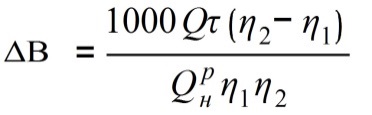 где Q – установленная теплопроизводительность котельной, Гкал/час; τ –годовое число часов использования установленной теплопроизводитель-ности, час; η1, η2 – КПД котельной установки до и после осуществления мероприятий по его повышению, в долях единицы;Qрн – низшая теплота сгорания топлива (в расчетах для природного газа Qрн = 8000 ккал/м3).Для определения годовой экономии в единицах условного топлива (кг у.т.) в формулу подставляется значение Qрн = 7000 ккал/кг.Модернизация системы теплоснабжения котельной № 1(г. Ершов,                ул. Космонавтов, 27К)На основе изучения технического состояния котельного оборудования в качестве первоочередной меры целесообразно предусмотреть следующие мероприятия по котельной №1: 1. перевод потребителей жилого фонда на индивидуальные источники тепловой энергии.  2. Модернизация котельной (замена котельного и насосного оборудования, установка водоподготовительного оборудования) с учетом нагрузки на оставшихся потребителей - МДОУ «Детский сад комбинированного вида №7 «Солнышко» г. Ершова Саратовской области». Целью реализации данного мероприятия является увеличение надежности системы подачи горячего теплоносителя с гарантированным обеспечением выработки тепловой энергии, снижение эксплуатационных затрат, повышение эксплуатационной надежности оборудования.Общие годовые затраты по существующим котельным складываются из затрат на энергоресурсы (топливо, электрическая энергия), водоснабжение и эксплуатационных затрат (фонд оплаты труда с отчислениями, общехозяйственных расходов, других затрат). Затраты на топливно-энергетические ресурсы (ТЭР) составляют 90% от общих затрат, заработная плата с отчислениями – 10%. Сокращение статей затрат позволит улучшить экономические показатели системы теплоснабжения в целом. При реализации инвестиционного проекта ожидается снижение затрат на топливно-энергетические ресурсы.Экономический эффект ожидается за счет сокращения расхода топлива ∆В, общих эксплуатационных расходов, затрат на ФОТ в результате: перевода потребителей жилого фонда на индивидуальные источники тепловой энергии, и использования современных котлоагрегатов с более высоким показателем КПД и нового водоподготовительного оборудования. Предлагается с учетом новой нагрузки равной 0,11 Гкал/час установить в качестве основного оборудования два котла (в т.ч. 1-резервный)  мощностью по 0,15 МВт.Результаты технико-экономических расчетов по модернизации системы теплоснабжения приведены в таблице 2.Таблица 2. Технико-экономическое сопоставление вариантов теплоснабженияМодернизация системы теплоснабжения котельной № 7 (г. Ершов,                ул. Некрасова, 28К)             На основе изучения технического состояния котельного оборудования в качестве первоочередной меры целесообразно предусмотреть следующие мероприятия по котельной №1: 1. перевод потребителей жилого фонда на индивидуальные источники тепловой энергии.  2. Модернизация котельной (замена котельного и насосного оборудования, установка водоподготовительного оборудования) с учетом нагрузки на оставшихся потребителей - МОУ СОШ № 3 г. Ершов и МДОУ «Детский сад комбинированного вида № 35 «Алёнушка-1» г. Ершова Саратовской области»Целью реализации данного мероприятия является увеличение надежности системы подачи горячего теплоносителя с гарантированным обеспечением выработки тепловой энергии, снижение эксплуатационных затрат, повышение эксплуатационной надежности оборудования.Общие годовые затраты по существующей котельной складываются из затрат на энергоресурсы (топливо, электрическая энергия), водоснабжение и эксплуатационных затрат (фонд оплаты труда с отчислениями, общехозяйственных расходов, других затрат). Затраты на топливно-энергетические ресурсы (ТЭР) составляют 88% от общих затрат, заработная плата с отчислениями – 12%. Сокращение статей затрат позволит улучшить экономические показатели системы теплоснабжения в целом. При реализации инвестиционного проекта ожидается снижение затрат на топливно-энергетические ресурсы.Экономический эффект ожидается за счет сокращения расхода топлива ∆В при выработке тепла современными котлоагрегатами с более высоким показателем КПД (не менее 90%), а при использовании современного водоподготовительного оборудования будет снижено количество отложений на поверхностях котлоагегатов, отопительных  и трубопроводов, а также уменьшится количество кислорода в воде.Предлагается с учетом новой нагрузки равной 0,43 Гкал/час установить в качестве основного оборудования два котла (в т.ч. 1-резервный)  общей мощностью 0,8 МВт.Результаты технико-экономических расчетов по модернизации системы теплоснабжения приведены в таблице 3.Таблица 3. Технико-экономическое сопоставление вариантов теплоснабженияПаспорт схемы теплоснабжения5Раздел 1. Показатели перспективного спроса на тепловую энергию (мощность) и теплоноситель в установленных границах территории поселения7Раздел 2. Перспективные балансы располагаемой тепловой мощности источников тепловой энергии и тепловой нагрузки потребителей11Раздел 3. Перспективные балансы теплоносителя16Раздел 4. Предложения по строительству, реконструкции и техническому перевооружению источников тепловой энергии 18Раздел 5. Предложения по строительству и реконструкции тепловых сетей22Раздел 6. Перспективные топливные балансы24Раздел 7. Инвестиции в строительство, реконструкцию и техническое перевооружение27Раздел 8. Решение об определении единой теплоснабжающей организации (организаций)30Раздел 9. Решения о распределении тепловой нагрузки между источниками тепловой энергии31Раздел 10. Решения по бесхозяйным тепловым сетям33Обосновывающие материалы к перспективной схеме теплоснабжения МО г. Ершов34Введение35Глава 1. Существующее положение в сфере производства, передачи и потребления тепловой энергии для целей теплоснабжения36Глава 2.   Перспективное потребление тепловой энергии на цели теплоснабжения56Глава 3. Перспективные балансы тепловой мощности источников тепловой энергии и тепловой нагрузки59Глава 4. Перспективные балансы производительности водоподготовительных установок и максимального потребления теплоносителя теплопотребляющими установками потребителей, в том числе в аварийных режимах61Глава 5. Предложения по строительству, реконструкции и техническому перевооружению источников тепловой энергии62Глава 6. Предложения по строительству и реконструкции тепловых сетей и сооружений на них66Глава 7. Перспективные топливные балансы68Глава 8. Оценка надежности теплоснабжения70Глава 9. Обоснование инвестиций в строительство, реконструкцию и техническое перевооружение71Глава 10. Обоснование предложения по определению единой теплоснабжающей организации73Заключение74Приложение 1. ТЭО75Приложение 2. Графическая часть (представлена на 1 листе)-Наименование Программы: Схема теплоснабжения МО г. Ершов Ершовского муниципального района Саратовской областиОснования дляразработки Схемы: - Федеральный закон от 27 июля . № 190-ФЗ «О теплоснабжении» (Статья 23.Организация развития систем теплоснабжения поселений, городских округов), регулирующий всю систему взаимоотношений в теплоснабжении и направленный на обеспечение устойчивого и надёжного снабжения тепловой энергией потребителей;- Постановление Правительства РФ от 22 Февраля . № 154 «О требованиях к схемам теплоснабжения, порядку их разработки и утверждения».Заказчик СхемыАдминистрация МО  г. Ершов Ершовского муниципального района Саратовской областиОсновные разработчики Схемы:Администрация МО г. Ершов Ершовского муниципального района Саратовской области, ГАУ «Агентство энергосбережения» Саратовской области, ООО «Ершовские коммунальные системы» Исполнители Программы:Администрация МО г. Ершов Ершовского муниципального района Саратовской области, ООО «Ершовские коммунальные системы»Цель формирования схемы:      Схема теплоснабжения является основным предпроектным документом по развитию системы теплоснабжения в поселении.     В схеме теплоснабжении:- осуществлен анализ существующего положения и состояния системы  теплоснабжения;- дано технико-экономическое обоснование принимаемых решений по реконструкции, замене или модернизации  основного оборудования для котельных, трасс тепловых сетей;- дается обоснование необходимости сооружения новых или расширение существующих источников тепла для покрытия имеющегося дефицита мощности или в случае снижения тепловых нагрузок в рассматриваемый  срок  - порядок принятия решений и принимаемых мер и необходимых мероприятий. Срок реализации Схемы:  с . по .Объемы финансирования:Объем инвестиций первоначально планируется на период до 2017 года Объем финансирования в ценах . составляет 61655 тыс. руб.Объем финансирования с учетом инфляционного роста составит 69423 тыс. руб., Потребители тепловой энергии2012201320142015201620172018-20232023-2028Потребители тепловой энергииПлощадь, кв. мПлощадь, кв. мПлощадь, кв. мПлощадь, кв. мПлощадь, кв. мПлощадь, кв. мПлощадь, кв. мПлощадь, кв. мОтапливаемые площади (от централизованного теплоснабжения)82195821952737682178217821782178217Жилой фонд73978739780,000,000,000,000,000,00Зоны объектов социальной сферы и общественных зданий82178217821782178217821782178217Зоны производственных зданий промышленных предприятий0,000,000,000,000,000,000,000,00Потребители тепловой энергии201220122013201320142014201520152016201620172017Потребители тепловой энергииПрисоединенная тепловая нагрузка (мощность), Гкал/чПрисоединенная тепловая нагрузка (мощность), Гкал/чПрисоединенная тепловая нагрузка (мощность), Гкал/чПрисоединенная тепловая нагрузка (мощность), Гкал/чПрисоединенная тепловая нагрузка (мощность), Гкал/чПрисоединенная тепловая нагрузка (мощность), Гкал/чПрисоединенная тепловая нагрузка (мощность), Гкал/чПрисоединенная тепловая нагрузка (мощность), Гкал/чПрисоединенная тепловая нагрузка (мощность), Гкал/чПрисоединенная тепловая нагрузка (мощность), Гкал/чПрисоединенная тепловая нагрузка (мощность), Гкал/чПрисоединенная тепловая нагрузка (мощность), Гкал/чЦентрализованное теплоснабжениеОтоплениеГВСОтоплениеГВСОтоплениеГВСОтоплениеГВСОтоплениеГВСОтоплениеГВСЦентрализованное теплоснабжение4,4090,004,4090,000,540,000,540,000,540,000,540,00Жилой фонд3,870,003,870,000,000,000,000,000,000,000,000,00Зоны объектов социальной сферы и общественных зданий0,540,000,540,000,540,000,540,000,540,000,540,00Зоны производственных зданий промышленных предприятий0,000,000,000,000,000,000,000,000,000,000,000,00Потребители тепловой энергии2018-20232018-20232023-20282023-2028Потребители тепловой энергииПрисоединенная тепловая нагрузка (мощность), Гкал/чПрисоединенная тепловая нагрузка (мощность), Гкал/чПрисоединенная тепловая нагрузка (мощность), Гкал/чПрисоединенная тепловая нагрузка (мощность), Гкал/чЦентрализованное теплоснабжениеОтоплениеГВСОтоплениеГВСЦентрализованное теплоснабжение0,540,000,540,00Жилой фонд0,000,000,000,00Зоны объектов социальной сферы и общественных зданий0,540,000,540,00Зоны производственных зданий промышленных предприятий0,000,000,000,00Потребители тепловой энергии201220122013201320142014201520152016201620172017Потребители тепловой энергииОбъем годового потребления, тыс. ГкалОбъем годового потребления, тыс. ГкалОбъем годового потребления, тыс. ГкалОбъем годового потребления, тыс. ГкалОбъем годового потребления, тыс. ГкалОбъем годового потребления, тыс. ГкалОбъем годового потребления, тыс. ГкалОбъем годового потребления, тыс. ГкалОбъем годового потребления, тыс. ГкалОбъем годового потребления, тыс. ГкалОбъем годового потребления, тыс. ГкалОбъем годового потребления, тыс. ГкалЦентрализованное теплоснабжениеОтоплениеГВСОтоплениеГВСОтоплениеГВСОтоплениеГВСОтоплениеГВСОтоплениеГВСЦентрализованное теплоснабжение18,890,0018,890,003,780,003,780,003,780,003,780,00Жилой фонд15,110,0015,110,000,000,000,000,000,000,000,000,00Зоны объектов социальной сферы и общественных зданий3,780,003,780,003,780,003,780,003,780,003,780,00Зоны производственных зданий промышленных предприятий0,000,000,000,000,000,000,000,000,000,000,000,00Индивидуальные источники теплоснабжения48,177,2248,177,2263,289,4963,289,4963,289,4963,289,49Жилой фонд42,056,3042,056,3057,168,5757,168,5757,168,5757,168,57Зоны объектов социальной сферы и общественных зданий6,120,916,120,916,120,916,1240,916,120,916,120,91Зоны производственных зданий промышленных предприятий0,000,000,000,000,000,000,000,000,000,000,000,00Потребители тепловой энергии2018-20232018-20232023-20282023-2028Потребители тепловой энергииОбъем годового потребления, тыс. ГкалОбъем годового потребления, тыс. ГкалОбъем годового потребления, тыс. ГкалОбъем годового потребления, тыс. ГкалЦентрализованное теплоснабжениеОтоплениеГВСОтоплениеГВСЦентрализованное теплоснабжение3,780,003,780,00Жилой фонд0,000,000,000,00Зоны объектов социальной сферы и общественных зданий3,780,003,780,00Зоны производственных зданий промышленных предприятий0,000,000,000,00Индивидуальные источники теплоснабжения63,289,4963,289,49Жилой фонд57,168,5757,168,57Зоны объектов социальной сферы и общественных зданий6,120,916,120,91Зоны производственных зданий промышленных предприятий0,000,000,000,00Система теплоснабженияПлощадь зоны действия источника тепла по площадям кадастровых кварталов, кв.км.Тепловая нагрузка источника теплоты, Гкал/ч.Потери в сетяхСреднее число абонентовСтоимость тепловых сетей, млн. руб.Материальная характеристика систем теплоснабжения, м2Котельная № 1                                                 (г. Ершов ул. Космонавтов, 27К)0,1133,1230,14940,2651051,422Котельная № 7                                                  (г. Ершов ул. Некрасова, 28К)0,1831,5070,07230,300831,608Котельная (ул. Интернациональная 66)0,3031,917Нет данных24Нет данныхНет данныхКотельная (ул. Стадионная 58)0,028Нет данныхНет данных4Нет данныхНет данныхКотельная № 60,1010,783*Нет данных11Нет данныхНет данныхСистема теплоснабженияЧисло часов использования максимума тепловой нагрузки, ч.Стоимость электроэнергии для перекачки теплоносителя руб./кВт.ч.Расчетный перепад, температур, оССебестоимость выработки тепла, руб./ГкалКотельная № 1                                                                             (г. Ершов ул. Космонавтов, 27К)3600,0001,89025,000796,000Котельная № 7                                                                                (г. Ершов ул. Некрасова, 28К)3600,0001,89025,000814,000Котельная (ул. Интернациональная 66)3600,0001,89025,000Нет данныхКотельная (ул. Стадионная 58)3600,0001,89025,000Нет данныхКотельная № 63600,0001,89025,000Нет данныхГодУстановленная тепловаямощностьФактическая располагаемая тепловая мощность источникаДоля собственных нуждРасход тепловой мощности на собственные нуждыТепловая мощность неттоУровень потерьПотери  мощности в тепловых сетяхПрисоединенная тепловая нагрузка (мощность)Дефициты (резервы) тепловой мощности источников теплаГкал/чГкал/ч%Гкал/чГкал/ч%Гкал/чГкал/чГкал/ч20128,008,000,000,008,0050,1492,974+4,8820138,008,000,000,008,0050,1492,974+4,8820140,2580,2580,000,000,25850,0080,11+0,1420150,2580,2580,000,000,25850,0080,11+0,1420160,2580,2580,000,000,25850,0080,11+0,1420170,2580,2580,000,000,25850,0080,11+0,1420180,2580,2580,000,000,25850,0080,11+0,1420190,2580,2580,000,000,25850,0080,11+0,1420200,2580,2580,000,000,25850,0080,11+0,1420210,2580,2580,000,000,25850,0080,11+0,1420220,2580,2580,000,000,25850,0080,11+0,1420230,2580,2580,000,000,25850,0080,11+0,1420240,2580,2580,000,000,25850,0080,11+0,1420250,2580,2580,000,000,25850,0080,11+0,1420260,2580,2580,000,000,25850,0080,11+0,1420270,2580,2580,000,000,25850,0080,11+0,1420280,2580,2580,000,000,25850,0080,11+0,14ГодУстановленная тепловаямощностьФактическая располагаемая тепловая мощность источникаДоля собственных нуждРасход тепловой мощности на собственные нуждыТепловая мощность неттоУровень потерьПотери  мощности в тепловых сетяхПрисоединенная тепловая нагрузка (мощность)Дефициты (резервы) тепловой мощности источников теплаГкал/чГкал/ч%Гкал/чГкал/ч%Гкал/чГкал/чГкал/ч20125,005,000,000,005,005,000,0721,435+3,4920135,005,000,000,005,005,000,0721,435+3,4920140,7440,7440,000,000,7445,000,0330,434+0,2820150,7440,7440,000,000,7445,000,0330,434+0,2820160,7440,7440,000,000,7445,000,0330,434+0,2820170,7440,7440,000,000,7445,000,0330,434+0,2820180,7440,7440,000,000,7445,000,0330,434+0,2820190,7440,7440,000,000,7445,000,0330,434+0,2820200,7440,7440,000,000,7445,000,0330,434+0,2820210,7440,7440,000,000,7445,000,0330,434+0,2820220,7440,7440,000,000,7445,000,0330,434+0,2820230,7440,7440,000,000,7445,000,0330,434+0,2820240,7440,7440,000,000,7445,000,0330,434+0,2820250,7440,7440,000,000,7445,000,0330,434+0,2820260,7440,7440,000,000,7445,000,0330,434+0,2820270,7440,7440,000,000,7445,000,0330,434+0,2820280,7440,7440,000,000,7445,000,0330,434+0,28ГодУстановленная тепловаямощностьФактическая располагаемая тепловая мощность источникаДоля собственных нуждРасход тепловой мощности на собственные нуждыТепловая мощность неттоУровень потерьПотери  мощности в тепловых сетяхПрисоединенная тепловая нагрузка (мощность)Дефициты (резервы) тепловой мощности источников теплаГкал/чГкал/ч%Гкал/чГкал/ч%Гкал/чГкал/чГкал/ч2012---------2013---------2014---------2015---------2016---------2017---------2018---------2019---------2020---------2021---------2022---------2023---------2024---------2025---------2026---------2027---------2028---------ГодУстановленная тепловаямощностьФактическая располагаемая тепловая мощность источникаДоля собственных нуждРасход тепловой мощности на собственные нуждыТепловая мощность неттоУровень потерьПотери  мощности в тепловых сетяхПрисоединенная тепловая нагрузка (мощность)Дефициты (резервы) тепловой мощности источников теплаГкал/чГкал/ч%Гкал/чГкал/ч%Гкал/чГкал/чГкал/ч2012---------2013---------2014---------2015---------2016---------2017---------2018---------2019---------2020---------2021---------2022---------2023---------2024---------2025---------2026---------2027---------2028---------ГодУстановленная тепловаямощностьФактическая располагаемая тепловая мощность источникаДоля собственных нуждРасход тепловой мощности на собственные нуждыТепловая мощность неттоУровень потерьПотери  мощности в тепловых сетяхПрисоединенная тепловая нагрузка (мощность)Дефициты (резервы) тепловой мощности источников теплаГкал/чГкал/ч%Гкал/чГкал/ч%Гкал/чГкал/чГкал/ч2012---------2013---------2014---------2015---------2016---------2017---------2018---------2019---------2020---------2021---------2022---------2023---------2024---------2025---------2026---------2027---------2028---------ГодОбъем теплоносителя, тыс. м3Объем теплоносителя, тыс. м3Объем теплоносителя, тыс. м3Производительность водоподготовки, м3/чГодОтоплениеГорячее водоснабжениеВСЕГОПроизводительность водоподготовки, м3/ч20120,1930,000,193нет20130,1930,000,193нет20140,0070,000,0072,0020150,0070,000,0072,0020160,0070,000,0072,0020170,0070,000,0072,0020180,0070,000,0072,0020190,0070,000,0072,0020200,0070,000,0072,0020210,0070,000,0072,0020220,0070,000,0072,0020230,0070,000,0072,0020240,0070,000,0072,0020250,0070,000,0072,0020260,0070,000,0072,0020270,0070,000,0072,0020280,0070,000,0072,00ГодОбъем теплоносителя, тыс. м3Объем теплоносителя, тыс. м3Объем теплоносителя, тыс. м3Производительность водоподготовки, м3/чГодОтоплениеГорячее водоснабжениеВСЕГОПроизводительность водоподготовки, м3/ч20120,0930,000,093нет20130,0930,000,093нет20140,0280,000,0282,0020150,0280,000,0282,0020160,0280,000,0282,0020170,0280,000,0282,0020180,0280,000,0282,0020190,0280,000,0282,0020200,0280,000,0282,0020210,0280,000,0282,0020220,0280,000,0282,0020230,0280,000,0282,0020240,0280,000,0282,0020250,0280,000,0282,0020260,0280,000,0282,0020270,0280,000,0282,0020280,0280,000,0282,00ГодОбъем теплоносителя, тыс. м3Объем теплоносителя, тыс. м3Объем теплоносителя, тыс. м3Производительность водоподготовки, м3/чГодОтоплениеГорячее водоснабжениеВСЕГОПроизводительность водоподготовки, м3/ч2012----2013----2014----2015----2016----2017----2018----2019----2020----2021----2022----2023----2024----2025----2026----2027----2028----ГодОбъем теплоносителя, тыс. м3Объем теплоносителя, тыс. м3Объем теплоносителя, тыс. м3Производительность водоподготовки, м3/чГодОтоплениеГорячее водоснабжениеВСЕГОПроизводительность водоподготовки, м3/ч2012----2013----2014----2015----2016----2017----2018----2019----2020----2021----2022----2023----2024----2025----2026----2027----2028----ГодОбъем теплоносителя, тыс. м3Объем теплоносителя, тыс. м3Объем теплоносителя, тыс. м3Производительность водоподготовки, м3/чГодОтоплениеГорячее водоснабжениеВСЕГОПроизводительность водоподготовки, м3/ч2012----2013----2014----2015----2016----2017----2018----2019----2020----2021----2022----2023----2024----2025----2026----2027----2028----Наименование источника теплоснабженияПроблемы в котельной в настоящее времяПредлагаемые пути решенияДата проведения мероприятияКотельная № 1 (г.Ершов,             ул. Космонавтов, 27К)Отсутствие водоподготовительного оборудования – коррозия трубопроводов, уменьшение теплоотдачи отопительных приборов2.  Моральный и физический износ оборудования1.Установка современной компактной водоподготовительной установки2. Замена котельного и  насосного оборудования удовлетворяющей новой нагрузке потребителей.2014 годКотельная № 7 (г. Ершов,              ул. Некрасова, 28К)Отсутствие водоподготовительного оборудования – коррозия трубопроводов, уменьшение теплоотдачи отопительных приборов2. Моральный и физический износ оборудования1. Установка современной компактной водоподготовительной установки2. Замена котельного и  насосного оборудования удовлетворяющей новой нагрузке потребителей.2014 годТемпература наружного воздуха,Тнв 0СТемпература воды в подающей линии,Тп0СТемпература воды в подающей линии,Тп0СТемпература воды в подающей линии,Тп0СТемпература воды в обратной линии, То0СТемпература воды в обратной линии, То0СТемпература наружного воздуха,Тнв 0ССредняяМинималь-наяМаксималь-наяСредняяМаксималь-ная839,736,742,734,337,3741,538,544,535,538,5643,340,346,336,839,8545,042,048,037,940,9446,743,749,739,142,1348,445,451,440,243,2250,147,153,141,444,4151,748,754,742,545,5053,350,356,343,646,6-155,052,058,044,647,6-256,653,659,645,748,7-358,255,261,246,749,7-459,756,762,747,850,8-561,358,364,348,851,8-662,959,965,949,852,8-764,461,467,450,853,8-865,962,968,951,854,8-967,564,570,552,855,8-1069,066,072,053,856,8-1170,567,573,554,757,7-1272,069,075,055,758,7-1373,570,576,556,659,6-1474,971,977,957,660,6-1576,473,479,458,561,5-1677,974,980,959,462,4-1779,376,382,360,363,3-1880,877,883,861,264,2-1982,279,285,262,165,1-2083,780,786,763,066,0-2185,182,188,163,966,9-2286,583,589,564,867,8-2388,085,091,065,768,7-2489,486,492,466,669,6-2590,887,893,867,470,4-2692,289,295,268,371,3-2793,690,696,669,172,1-2895,092,098,070,073,0№ п/пНаименование котельнойУстановленная мощность, Гкал/часПредложения по перспективной тепловой мощности, Гкал/час1Котельная № 1                                                          (г. Ершов ул. Космонавтов, 27К)8,000,2582Котельная № 7 (г. Ершов ул. Некрасова, 28К)5,000,744ГодФактическая располагаемая тепловая мощность источникаОбъем производства тепловой энергии в годХарактеристика и наименование основного топливаНизшая теплота сгоранияКалорийный коэффициент топливаФакт - годовой расход основного топливаФакт - годовой расход основного топливаНормативный удельный расход условного топлива на отпуск тепловой энергииФактический удельный расход топлива на отпуск тепловой энергииФактический удельный расход топлива на отпуск тепловой энергииРезервное топливоГодФактическая располагаемая тепловая мощность источникаОбъем производства тепловой энергии в годХарактеристика и наименование основного топливаНизшая теплота сгоранияКалорийный коэффициент топливаУсловного топливаНатурального топливаНормативный удельный расход условного топлива на отпуск тепловой энергииФактический удельный расход топлива на отпуск тепловой энергииФактический удельный расход топлива на отпуск тепловой энергииРезервное топливоГодГкал/чтыс. ГкалХарактеристика и наименование основного топливаккал/кг                       (ккал/куб. нм)ккал/нм3т у.ттыс. м3;  ткг у.т./Гкалкг у.т./Гкалкуб. м/ГкалРезервное топливо20128,0011,371газ700082352099,251819,11178,00184,61159,98не предусм.20138,0011,371газ700082352099,251819,11178,00184,61159,98не предусм.20140,110,42газ7000823577,6767,31178,00184,61159,98не предусм.20150,110,42газ7000823577,6767,31178,00184,61159,98не предусм.20160,110,42газ7000823577,6767,31178,00184,61159,98не предусм.20170,110,42газ7000823577,6767,31178,00184,61159,98не предусм.20180,110,42газ7000823577,6767,31178,00184,61159,98не предусм.20190,110,42газ7000823577,6767,31178,00184,61159,98не предусм.20200,110,42газ7000823577,6767,31178,00184,61159,98не предусм.20210,110,42газ7000823577,6767,31178,00184,61159,98не предусм.20220,110,42газ7000823577,6767,31178,00184,61159,98не предусм.20230,110,42газ7000823577,6767,31178,00184,61159,98не предусм.20240,110,42газ7000823577,6767,31178,00184,61159,98не предусм.20250,110,42газ7000823577,6767,31178,00184,61159,98не предусм.20260,110,42газ7000823577,6767,31178,00184,61159,98не предусм.20270,110,42газ7000823577,6767,31178,00184,61159,98не предусм.20280,110,42газ7000823577,6767,31178,00184,61159,98не предусм.ГодФактическая располагаемая тепловая мощность источникаОбъем производства тепловой энергии в годХарактеристика и наименование основного топливаНизшая теплота сгоранияКалорийный коэффициент топливаФакт - годовой расход основного топливаФакт - годовой расход основного топливаНормативный удельный расход условного топлива на отпуск тепловой энергииФактический удельный расход топлива на отпуск тепловой энергииФактический удельный расход топлива на отпуск тепловой энергииРезервное топливоГодФактическая располагаемая тепловая мощность источникаОбъем производства тепловой энергии в годХарактеристика и наименование основного топливаНизшая теплота сгоранияКалорийный коэффициент топливаУсловного топливаНатурального топливаНормативный удельный расход условного топлива на отпуск тепловой энергииФактический удельный расход топлива на отпуск тепловой энергииФактический удельный расход топлива на отпуск тепловой энергииРезервное топливоГодГкал/чтыс. ГкалХарактеристика и наименование основного топливаккал/кг                       (ккал/куб. нм)ккал/нм3т у.ттыс. м3;  ткг у.т./Гкалкг у.т./Гкалкуб. м/ГкалРезервное топливо20125,007,519газ700082351012,58877,46178,00134,67116,70не предусм.20135,007,519газ700082351012,58877,46178,00134,67116,70не предусм.20140,432,26газ70008235303,78263,24178,00134,67116,70не предусм.20150,432,26газ70008235303,78263,24178,00134,67116,70не предусм.20160,432,26газ70008235303,78263,24178,00134,67116,70не предусм.20170,432,26газ70008235303,78263,24178,00134,67116,70не предусм.20180,432,26газ70008235303,78263,24178,00134,67116,70не предусм.20190,432,26газ70008235303,78263,24178,00134,67116,70не предусм.20200,432,26газ70008235303,78263,24178,00134,67116,70не предусм.20210,432,26газ70008235303,78263,24178,00134,67116,70не предусм.20220,432,26газ70008235303,78263,24178,00134,67116,70не предусм.20230,432,26газ70008235303,78263,24178,00134,67116,70не предусм.20240,432,26газ70008235303,78263,24178,00134,67116,70не предусм.20250,432,26газ70008235303,78263,24178,00134,67116,70не предусм.20260,432,26газ70008235303,78263,24178,00134,67116,70не предусм.20270,432,26газ70008235303,78263,24178,00134,67116,70не предусм.20280,432,26газ70008235303,78263,24178,00134,67116,70не предусм.ГодФактическая располагаемая тепловая мощность источникаОбъем производства тепловой энергии в годХарактеристика и наименование основного топливаНизшая теплота сгоранияКалорийный коэффициент топливаФакт - годовой расход основного топливаФакт - годовой расход основного топливаНормативный удельный расход условного топлива на отпуск тепловой энергииФактический удельный расход топлива на отпуск тепловой энергииФактический удельный расход топлива на отпуск тепловой энергииРезервное топливоГодФактическая располагаемая тепловая мощность источникаОбъем производства тепловой энергии в годХарактеристика и наименование основного топливаНизшая теплота сгоранияКалорийный коэффициент топливаУсловного топливаНатурального топливаНормативный удельный расход условного топлива на отпуск тепловой энергииФактический удельный расход топлива на отпуск тепловой энергииФактический удельный расход топлива на отпуск тепловой энергииРезервное топливоГодГкал/чтыс. ГкалХарактеристика и наименование основного топливаккал/кг                       (ккал/куб. нм)ккал/нм3т у.ттыс. м3;  ткг у.т./Гкалкг у.т./Гкалкуб. м/ГкалРезервное топливо2012-9,015газ70008235--178,00--не предусм.2013-9,015газ70008235--178,00--не предусм.2014-9,015газ70008235--178,00--не предусм.2015-9,015газ70008235--178,00--не предусм.2016-9,015газ70008235--178,00--не предусм.2017-9,015газ70008235--178,00--не предусм.2018-9,015газ70008235--178,00--не предусм.2019-9,015газ70008235--178,00--не предусм.2020-9,015газ70008235--178,00--не предусм.2021-9,015газ70008235--178,00--не предусм.2022-9,015газ70008235--178,00--не предусм.2023-9,015газ70008235--178,00--не предусм.2024-9,015газ70008235--178,00--не предусм.2025-9,015газ70008235--178,00--не предусм.2026-9,015газ70008235--178,00--не предусм.2027-9,015газ70008235--178,00--не предусм.2028-9,015газ70008235--178,00--не предусм.ГодФактическая располагаемая тепловая мощность источникаОбъем производства тепловой энергии в годХарактеристика и наименование основного топливаНизшая теплота сгоранияКалорийный коэффициент топливаФакт - годовой расход основного топливаФакт - годовой расход основного топливаНормативный удельный расход условного топлива на отпуск тепловой энергииФактический удельный расход топлива на отпуск тепловой энергииФактический удельный расход топлива на отпуск тепловой энергииРезервное топливоГодФактическая располагаемая тепловая мощность источникаОбъем производства тепловой энергии в годХарактеристика и наименование основного топливаНизшая теплота сгоранияКалорийный коэффициент топливаУсловного топливаНатурального топливаНормативный удельный расход условного топлива на отпуск тепловой энергииФактический удельный расход топлива на отпуск тепловой энергииФактический удельный расход топлива на отпуск тепловой энергииРезервное топливоГодГкал/чтыс. ГкалХарактеристика и наименование основного топливаккал/кг                       (ккал/куб. нм)ккал/нм3т у.ттыс. м3;  ткг у.т./Гкалкг у.т./Гкалкуб. м/ГкалРезервное топливо2012--газ70008235--178,00--не предусм.2013--газ70008235--178,00--не предусм.2014--газ70008235--178,00--не предусм.2015--газ70008235--178,00--не предусм.2016--газ70008235--178,00--не предусм.2017--газ70008235--178,00--не предусм.2018--газ70008235--178,00--не предусм.2019--газ70008235--178,00--не предусм.2020--газ70008235--178,00--не предусм.2021--газ70008235--178,00--не предусм.2022--газ70008235--178,00--не предусм.2023--газ70008235--178,00--не предусм.2024--газ70008235--178,00--не предусм.2025--газ70008235--178,00--не предусм.2026--газ70008235--178,00--не предусм.2027--газ70008235--178,00--не предусм.2028--газ70008235--178,00--не предусм.ГодФактическая располагаемая тепловая мощность источникаОбъем производства тепловой энергии в годХарактеристика и наименование основного топливаНизшая теплота сгоранияКалорийный коэффициент топливаФакт - годовой расход основного топливаФакт - годовой расход основного топливаНормативный удельный расход условного топлива на отпуск тепловой энергииФактический удельный расход топлива на отпуск тепловой энергииФактический удельный расход топлива на отпуск тепловой энергииРезервное топливоГодФактическая располагаемая тепловая мощность источникаОбъем производства тепловой энергии в годХарактеристика и наименование основного топливаНизшая теплота сгоранияКалорийный коэффициент топливаУсловного топливаНатурального топливаНормативный удельный расход условного топлива на отпуск тепловой энергииФактический удельный расход топлива на отпуск тепловой энергииФактический удельный расход топлива на отпуск тепловой энергииРезервное топливоГодГкал/чтыс. ГкалХарактеристика и наименование основного топливаккал/кг                       (ккал/куб. нм)ккал/нм3т у.ттыс. м3;  ткг у.т./Гкалкг у.т./Гкалкуб. м/ГкалРезервное топливо2012--газ70008235--178,00--не предусм.2013--газ70008235--178,00--не предусм.2014--газ70008235--178,00--не предусм.2015--газ70008235--178,00--не предусм.2016--газ70008235--178,00--не предусм.2017--газ70008235--178,00--не предусм.2018--газ70008235--178,00--не предусм.2019--газ70008235--178,00--не предусм.2020--газ70008235--178,00--не предусм.2021--газ70008235--178,00--не предусм.2022--газ70008235--178,00--не предусм.2023--газ70008235--178,00--не предусм.2024--газ70008235--178,00--не предусм.2025--газ70008235--178,00--не предусм.2026--газ70008235--178,00--не предусм.2027--газ70008235--178,00--не предусм.2028--газ70008235--178,00--не предусм.Адрес объекта/ мероприятияГод реализации мероприятийГод реализации мероприятийРеализация мероприятий по годам, ед. изм.Реализация мероприятий по годам, ед. изм.Реализация мероприятий по годам, ед. изм.Реализация мероприятий по годам, ед. изм.Реализация мероприятий по годам, ед. изм.Реализация мероприятий по годам, ед. изм.Реализация мероприятий по годам, ед. изм.Финансовые потребности, всего, тыс. руб.Финансовые потребности по годам в ценах 2012 г., тыс. руб.Финансовые потребности по годам в ценах 2012 г., тыс. руб.Финансовые потребности по годам в ценах 2012 г., тыс. руб.Финансовые потребности по годам в ценах 2012 г., тыс. руб.Финансовые потребности по годам в ценах 2012 г., тыс. руб.Адрес объекта/ мероприятияГод реализации мероприятийГод реализации мероприятийЕд. изм.Ед. изм.20132014201520162017Финансовые потребности, всего, тыс. руб.20132014201520162017Мероприятия по реконструкции объектов теплоснабженияМероприятия по реконструкции объектов теплоснабженияМероприятия по реконструкции объектов теплоснабженияМероприятия по реконструкции объектов теплоснабженияМероприятия по реконструкции объектов теплоснабженияМероприятия по реконструкции объектов теплоснабженияМероприятия по реконструкции объектов теплоснабженияМероприятия по реконструкции объектов теплоснабженияМероприятия по реконструкции объектов теплоснабженияМероприятия по реконструкции объектов теплоснабженияКотельная № 1, ул. Космонавтов, 27ККотельная № 1, ул. Космонавтов, 27К20142014-14159541595Перевод потребителей жилого фонда на индивидуальные источники тепловой энергии и модернизация котельной, т.е. установка нового котельного и насосного оборудования и современной компактной водоподготовительной установки с учетом оставшейся нагрузки (МДОУ «Детский сад комбинированного вида № 7 «Солнышко»)Перевод потребителей жилого фонда на индивидуальные источники тепловой энергии и модернизация котельной, т.е. установка нового котельного и насосного оборудования и современной компактной водоподготовительной установки с учетом оставшейся нагрузки (МДОУ «Детский сад комбинированного вида № 7 «Солнышко»)20142014-141595-41595--Котельная № 7, ул. Некрасова, 28ККотельная № 7, ул. Некрасова, 28К2014201412006020060Перевод потребителей жилого фонда на индивидуальные источники тепловой энергии и модернизация котельной, т.е. установка нового котельного и насосного оборудования и современной компактной водоподготовительной установки с учетом оставшейся нагрузки (МОУ СОШ № 3  и МДОУ «Детский сад комбинированного вида № 35 «Алёнушка-1»)Перевод потребителей жилого фонда на индивидуальные источники тепловой энергии и модернизация котельной, т.е. установка нового котельного и насосного оборудования и современной компактной водоподготовительной установки с учетом оставшейся нагрузки (МОУ СОШ № 3  и МДОУ «Детский сад комбинированного вида № 35 «Алёнушка-1»)-2006020060---Всего инвестиций:Всего инвестиций:61,655061,655000Рост инвестиций в основной капитал (капитальные вложения)Рост инвестиций в основной капитал (капитальные вложения)1,0641,0581,051,0461,042Индекс-дефлятор в динамике от 2012г.Индекс-дефлятор в динамике от 2012г.1,0641,1261,1821,2361,288Капитальные вложения, с учетом инфляционного ростаКапитальные вложения, с учетом инфляционного роста69,423069,423000Потребители тепловой энергии201220122013201320142014201520152016201620172017Потребители тепловой энергииНагрузка (мощность), Гкал/чНагрузка (мощность), Гкал/чНагрузка (мощность), Гкал/чНагрузка (мощность), Гкал/чНагрузка (мощность), Гкал/чНагрузка (мощность), Гкал/чНагрузка (мощность), Гкал/чНагрузка (мощность), Гкал/чНагрузка (мощность), Гкал/чНагрузка (мощность), Гкал/чНагрузка (мощность), Гкал/чНагрузка (мощность), Гкал/чЦентрализованное теплоснабжениеОтоплениеГВСОтоплениеГВСОтоплениеГВСОтоплениеГВСОтоплениеГВСОтоплениеГВСКотельная №1                  (г. Ершов ул. Космонавтов, 27К)2,970,002,970,000,110,000,110,000,110,000,110,00Котельная № 7                (г. Ершов ул. Некрасова, 28К)1,430,001,430,000,430,000,430,000,430,000,430,00Котельная (ул. Интернациональная 66)1,920,001,920,001,920,001,920,001,920,001,920,00Котельная (ул. Стадионная 58)-0,00-0,00-0,00-0,00-0,00-0,00Котельная № 60,780,000,780,000,780,000,780,000,780,000,780,00Потребители тепловой энергии2018-20232018-20232023-20282023-2028Потребители тепловой энергииНагрузка (мощность), Гкал/чНагрузка (мощность), Гкал/чНагрузка (мощность), Гкал/чНагрузка (мощность), Гкал/чЦентрализованное теплоснабжениеОтоплениеГВСОтоплениеГВСКотельная №1 (г. Ершов ул. Космонавтов, 27К)0,110,000,110,00Котельная № 7 (г. Ершов ул. Некрасова, 28К)0,430,000,430,00Котельная            (ул. Интернациональная 66)1,920,001,920,00Котельная         (ул. Стадионная 58)-0,00-0,00Котельная № 60,780,000,780,00№ п\пНаименование котельнойАдрескотельнойКотельное оборудованиеКотельное оборудованиеКотельное оборудованиеУстановленная мощность котельной, Гкал/часПрисоединенная нагрузка Гкал/часВидтоплива№ п\пНаименование котельнойАдрескотельноймаркакол-вогод вводаУстановленная мощность котельной, Гкал/часПрисоединенная нагрузка Гкал/часВидтоплива1Котельная №1(г. Ершов ул. Космонавтов, 27К)Наделяева419758,02,974газ2Котельная № 7(г. Ершов ул. Некрасова, 28К)Наделяева419985,01,435газ3Котельная                     (ул. Интернациональная 66)(ул. Интернациональная 66)КВТ-7,56-1503--1,917газ4Котельная                        (ул. Стадионная 58)(ул. Стадионная 58)КОХРАН2---газ5Котельная № 6Не указан----0,783газфакт 2012 г.факт 2012 г.факт 2012 г.факт 2012 г.факт 2012 г.факт 2012 г.факт 2012 г.факт 2012 г.Источник теплоэнергии наименование котельной (ЦТП), адресОбъем годового потребленияОбъем годового потребленияОбъем годового потребленияОбъем годового потребленияПрисоединенная тепловая нагрузка (мощность), Гкал/чПрисоединенная тепловая нагрузка (мощность), Гкал/чПрисоединенная тепловая нагрузка (мощность), Гкал/чИсточник теплоэнергии наименование котельной (ЦТП), адресТепловая энергия,тыс. ГкалТепловая энергия,тыс. ГкалТеплоноситель, тыс.м3Теплоноситель, тыс.м3Присоединенная тепловая нагрузка (мощность), Гкал/чПрисоединенная тепловая нагрузка (мощность), Гкал/чПрисоединенная тепловая нагрузка (мощность), Гкал/чИсточник теплоэнергии наименование котельной (ЦТП), адресОтоплениеГВСОтоплениеГВСОтоплениеГВСИТОГО:ООО «Ершовские коммунальные системы»18,890,000,2870,004,4090,004,409в т. ч.в т. ч.в т. ч.в т. ч.в т. ч.в т. ч.в т. ч.в т. ч.Котельная№1(г. Ершов ул. Космонавтов, 27К)11,370,000,1930,002,9740,002,974Котельная № 7 (г. Ершов ул. Некрасова, 28К)7,5190,000,0930,001,4350,001,435Индивидуальные источники42,0556,3081,160,1717,882,6817,88ВСЕГО:60,956,3081,4470,1722,292,6822,29Жилой фондЖилой фондЖилой фондЖилой фондЖилой фондЖилой фондЖилой фондЖилой фондИсточник теплоэнергии наименование котельной (ЦТП), адресОбъем годового потребленияОбъем годового потребленияОбъем годового потребленияОбъем годового потребленияПрисоединенная тепловая нагрузка (мощность), Гкал/чПрисоединенная тепловая нагрузка (мощность), Гкал/чПрисоединенная тепловая нагрузка (мощность), Гкал/чИсточник теплоэнергии наименование котельной (ЦТП), адресТепловая энергия, тыс. ГкалТепловая энергия, тыс. ГкалТеплоноситель, тыс.м3Теплоноситель, тыс.м3Присоединенная тепловая нагрузка (мощность), Гкал/чПрисоединенная тепловая нагрузка (мощность), Гкал/чПрисоединенная тепловая нагрузка (мощность), Гкал/чИсточник теплоэнергии наименование котельной (ЦТП), адресОтопление ГВСОтопление ГВСОтопление ГВСВсегоООО «Ершовские коммунальные системы»15,110,000,2510,003,870,003,87в т. ч.в т. ч.в т. ч.в т. ч.в т. ч.в т. ч.в т. ч.в т. ч.Котельная№1(г. Ершов ул. Космонавтов, 27К)10,120,000,1860,002,860,002,86Котельная № 7 (г. Ершов ул. Некрасова, 28К)4,990,000,0650,001,000,001,00Индивидуальные источники-------ВСЕГО:15,110,000,2510,003,870,003,87Объекты социальной сферы и общественные зданияОбъекты социальной сферы и общественные зданияОбъекты социальной сферы и общественные зданияОбъекты социальной сферы и общественные зданияОбъекты социальной сферы и общественные зданияОбъекты социальной сферы и общественные зданияОбъекты социальной сферы и общественные зданияОбъекты социальной сферы и общественные зданияИсточник теплоэнергии наименование котельной (ЦТП), адресОбъем годового потребленияОбъем годового потребленияОбъем годового потребленияОбъем годового потребленияПрисоединенная тепловая нагрузка (мощность), Гкал/чПрисоединенная тепловая нагрузка (мощность), Гкал/чПрисоединенная тепловая нагрузка (мощность), Гкал/чИсточник теплоэнергии наименование котельной (ЦТП), адресТепловая энергия,тыс. ГкалТепловая энергия,тыс. ГкалТеплоноситель, тыс.м3Теплоноситель, тыс.м3Присоединенная тепловая нагрузка (мощность), Гкал/чПрисоединенная тепловая нагрузка (мощность), Гкал/чПрисоединенная тепловая нагрузка (мощность), Гкал/чИсточник теплоэнергии наименование котельной (ЦТП), адресОтоплениеГВСОтоплениеГВСОтоплениеГВСВсегоООО «Ершовские коммунальные системы»3,780,000,0350,000,540,000,54в т. ч.в т. ч.в т. ч.в т. ч.в т. ч.в т. ч.в т. ч.в т. ч.Котельная№1(г. Ершов ул. Космонавтов, 27К)1,250,000,0070,000,110,000,11Котельная № 7 (г. Ершов ул. Некрасова, 28К)2,530,000,0280,000,430,000,43Индивидуальные источники-------ВСЕГО:3,780,000,0350,000,540,000,54Вид топливаСредний КПД теплогенерирующих установокТеплотворная способность топливаГаз сетевой, тыс. куб. м.0,908,08Наименование котельнойАдресДиаметры трубопроводов, ммПротяженность сетей по участкам, мСостояние трубопроводов и изоляции, износТип прокладкиНаименование котельнойАдресДиаметры трубопроводов, ммПротяженность сетей по участкам, мСостояние трубопроводов и изоляции, износ(надземная,подземная)Котельная № 1(г. Ершов ул. Космонавтов, 27К)3292070%надземнаяКотельная № 1(г. Ершов ул. Космонавтов, 27К)40112070%надземнаяКотельная № 1(г. Ершов ул. Космонавтов, 27К)50139670%надземнаяКотельная № 1(г. Ершов ул. Космонавтов, 27К)80109070%надземнаяКотельная № 1(г. Ершов ул. Космонавтов, 27К)100113470%надземнаяКотельная № 1(г. Ершов ул. Космонавтов, 27К)159363870%надземнаяКотельная № 1(г. Ершов ул. Космонавтов, 27К)24526070%надземнаяКотельная № 1(г. Ершов ул. Космонавтов, 27К)32020270%надземнаяКотельная № 7(г. Ершов ул. Некрасова, 28К)4029470%надземнаяКотельная № 7(г. Ершов ул. Некрасова, 28К)50210270%надземнаяКотельная № 7(г. Ершов ул. Некрасова, 28К)76-70%надземнаяКотельная № 7(г. Ершов ул. Некрасова, 28К)89-70%надземнаяКотельная № 7(г. Ершов ул. Некрасова, 28К)100322070%надземнаяКотельная № 7(г. Ершов ул. Некрасова, 28К)159109070%надземнаяКотельная № 7(г. Ершов ул. Некрасова, 28К)219100270%надземнаяКотельная                   (ул. Интернациональная 66)(ул. Интернациональная 66)5012070%надземнаяКотельная                   (ул. Интернациональная 66)(ул. Интернациональная 66)7662070%надземнаяКотельная                   (ул. Интернациональная 66)(ул. Интернациональная 66)108126070%надземнаяКотельная                   (ул. Интернациональная 66)(ул. Интернациональная 66)159176070%надземнаяКотельная                   (ул. Интернациональная 66)(ул. Интернациональная 66)219150470%надземнаяКотельная                   (ул. Интернациональная 66)(ул. Интернациональная 66)325106070%надземнаяКотельная                   (ул. Интернациональная 66)(ул. Интернациональная 66)15994070%подземнаяКотельная                   (ул. Стадионная 58)(ул. Стадионная 58)50854,670%надземная1001060,270%надземнаяКотельная № 6Не указанНет данныхНет данных70%нет данныхИТОГО:-780070%надземная№ п/пПоказателиЕдиница измерения2012201320142015201620172018201920202021202220232024-20281.Жилищный фонд, всеготыс. кв. м общей площади жилых помещений429,387429,387429,387429,387429,387429,387429,387429,387429,387429,387429,387429,387429,3871.1.1.Централизованное отопление*тыс. Гкал15,11015,1100,000,000,000,000,000,000,000,000,000,000,001.1.2.Доля централизованного отопления*%36,0036,000,000,000,000,000,000,000,000,000,000,000,001.1.3.Индивидуальное отоплениетыс. Гкал42,05542,05557,1757,1757,1757,1757,1757,1757,1757,1757,1757,1757,171.1.4.Доля индивидуального отопления%64,0064,00100,00100,00100,00100,00100,00100,00100,00100,00100,00100,00100,001.1.5.Весь объем теплоснабжения*тыс. Гкал57,1757,1757,1757,1757,1757,1757,1757,1757,1757,1757,1757,1757,17В.т.ч.В.т.ч.В.т.ч.В.т.ч.В.т.ч.В.т.ч.В.т.ч.В.т.ч.В.т.ч.В.т.ч.В.т.ч.В.т.ч.В.т.ч.В.т.ч.В.т.ч.В.т.ч.1.2.Многоквартирный жилищный фондтыс. кв. м общей площади жилых помещений-------------1.2.1.Централизованное отоплениетыс. Гкал15,11015,1100,000,000,000,000,000,000,000,000,000,000,001.2.2.Доля централизованного отопления%-------------1.2.2.Индивидуальное отоплениетыс. Гкал-------------1.2.3.Доля индивидуального отопления%-------------1.2.4.Весь объем теплоснабжениятыс. Гкал-------------1.3.Индивидуальный жилищный фондтыс. кв. м общей площади жилых помещений355,409355,409355,409355,409355,409355,409355,409355,409355,409355,409355,409355,409355,4091.3.1.Централизованное отоплениетыс. Гкал0,000,000,000,000,000,000,000,000,000,000,000,000,001.3.2.Доля централизованного отопления%0,000,000,000,000,000,000,000,000,000,000,000,000,001.3.2.Индивидуальное отоплениетыс. Гкал42,0642,0642,0642,0642,0642,0642,0642,0642,0642,0642,0642,0642,061.3.3.Доля индивидуального отопления%1001001001001001001001001001001001001001.3.4.Весь объем теплоснабжениятыс. Гкал42,0642,0642,0642,0642,0642,0642,0642,0642,0642,0642,0642,0642,061.4.Снос жилого фондатыс. кв. м общей площади жилых помещений0,000,000,000,000,000,000,000,000,000,000,000,000,001.5.Перепрофилирование жилого фондатыс. кв. м общей площади жилых помещений0,000,000,000,000,000,000,000,000,000,000,000,000,002.Новое жилищное строительствотыс. кв. м общая площадь жилых помещений0,000,000,000,000,000,000,000,000,000,000,000,000,00В.т.ч.В.т.ч.В.т.ч.В.т.ч.В.т.ч.В.т.ч.В.т.ч.В.т.ч.В.т.ч.В.т.ч.В.т.ч.В.т.ч.В.т.ч.В.т.ч.В.т.ч.В.т.ч.2.1.Многоквартирный жилищный фондтыс. кв. м общей площади жилых помещений0,000,000,000,000,000,000,000,000,000,000,000,000,002.2.Централизованное отоплениетыс. Гкал0,000,000,000,000,000,000,000,000,000,000,000,000,002.3.Индивидуальное отоплениетыс. Гкал0,000,000,000,000,000,000,000,000,000,000,000,000,002.4.Индивидуальный жилищный фондтыс. кв. м общей площади жилых помещений0,000,000,000,000,000,000,000,000,000,000,000,000,003.Численность населениячел.204472044720447204472044720447204472044720447204472044720447204474.Средняя обеспеченность жилым фондомм2/ чел212121212121212121212121215.Объекты социальной сферы и общественных зданийед.191919191919191919191919195.1.Централизованное отоплениетыс. Гкал3,783,783,783,783,783,783,783,783,783,783,783,783,785.2.Индивидуальное отоплениетыс. Гкал6,1236,1236,1236,1236,1236,1236,1236,1236,1236,1236,1236,1236,1236.Производственные здания промышленных предприятийед.0,000,000,000,000,000,000,000,000,000,000,000,000,006.1.Централизованное отоплениетыс. Гкал0,000,000,000,000,000,000,000,000,000,000,000,000,006.2.Индивидуальное отоплениетыс. Гкал0,000,000,000,000,000,000,000,000,000,000,000,000,00ВСЕГО централизованное отоплениетыс. Гкал18,8918,893,783,783,783,783,783,783,783,783,783,783,78ВСЕГО индивидуальное отоплениетыс. Гкал6,1516,15121,26121,26121,26121,26121,26121,26121,26121,26121,26121,26121,261ВСЕГО теплоэнергии на отоплениетыс. Гкал25,04125,04125,04125,04125,04125,04125,04125,04125,04125,04125,04125,04125,041Потребители тепловой энергииПрисоединенная тепловая нагрузка (мощность), Гкал/чПрисоединенная тепловая нагрузка (мощность), Гкал/чПрисоединенная тепловая нагрузка (мощность), Гкал/чПрисоединенная тепловая нагрузка (мощность), Гкал/чПрисоединенная тепловая нагрузка (мощность), Гкал/чПрисоединенная тепловая нагрузка (мощность), Гкал/чПрисоединенная тепловая нагрузка (мощность), Гкал/чПрисоединенная тепловая нагрузка (мощность), Гкал/чПрисоединенная тепловая нагрузка (мощность), Гкал/чПрисоединенная тепловая нагрузка (мощность), Гкал/чПрисоединенная тепловая нагрузка (мощность), Гкал/чПрисоединенная тепловая нагрузка (мощность), Гкал/чПрисоединенная тепловая нагрузка (мощность), Гкал/чПрисоединенная тепловая нагрузка (мощность), Гкал/чПрисоединенная тепловая нагрузка (мощность), Гкал/чПрисоединенная тепловая нагрузка (мощность), Гкал/чПрисоединенная тепловая нагрузка (мощность), Гкал/чПрисоединенная тепловая нагрузка (мощность), Гкал/чПотребители тепловой энергииОтопле-ниеГВСВСЕГООтопле-ниеГВСВСЕГООтопле-ниеГВСВСЕГООтопле-ниеГВСВСЕГООтопле-ниеГВСВСЕГООтопле-ниеГВСВСЕГОПотребители тепловой энергии2012 г.2012 г.2012 г.2013 г.2013 г.2013 г.2014 г.2014 г.2014 г.2015 г.2015 г.2015 г.2016 г.2016 г.2016 г.2017 г.2017 г.2017 г.Централизованное теплоснабжение4,4090,004,4094,4090,004,4090,540,000,540,540,000,540,540,000,540,540,000,54Жилой фонд3,870,003,873,870,003,870,000,000,000,000,000,000,000,000,000,000,000,00Зоны объектов социальной сферы и общественных зданий0,540,000,540,540,000,540,540,000,540,540,000,540,540,000,540,540,000,54Зоны производственных зданий промышленных предприятий0,000,000,000,000,000,000,000,000,000,000,000,000,000,000,000,000,000,00Потребители тепловой энергииПрисоединенная тепловая нагрузка (мощность), Гкал/чПрисоединенная тепловая нагрузка (мощность), Гкал/чПрисоединенная тепловая нагрузка (мощность), Гкал/чПрисоединенная тепловая нагрузка (мощность), Гкал/чПрисоединенная тепловая нагрузка (мощность), Гкал/чПрисоединенная тепловая нагрузка (мощность), Гкал/чПрисоединенная тепловая нагрузка (мощность), Гкал/чПрисоединенная тепловая нагрузка (мощность), Гкал/чПрисоединенная тепловая нагрузка (мощность), Гкал/чПрисоединенная тепловая нагрузка (мощность), Гкал/чПрисоединенная тепловая нагрузка (мощность), Гкал/чПрисоединенная тепловая нагрузка (мощность), Гкал/чПрисоединенная тепловая нагрузка (мощность), Гкал/чПрисоединенная тепловая нагрузка (мощность), Гкал/чПрисоединенная тепловая нагрузка (мощность), Гкал/чПрисоединенная тепловая нагрузка (мощность), Гкал/чПрисоединенная тепловая нагрузка (мощность), Гкал/чПрисоединенная тепловая нагрузка (мощность), Гкал/чПотребители тепловой энергииОтопле-ниеГВСВСЕГООтопле-ниеГВСВСЕГООтопле-ниеГВСВСЕГООтопле-ниеГВСВСЕГООтопле-ниеГВСВСЕГООтопле-ниеГВСВСЕГОПотребители тепловой энергии2018 г.2018 г.2018 г.2019 г.2019 г.2019 г.2020 г.2020 г.2020 г.2021 г.2021 г.2021 г.2022 г.2022 г.2022 г.2023-2028 г.2023-2028 г.2023-2028 г.Централизованное теплоснабжение0,540,000,540,540,000,540,540,000,540,540,000,540,540,000,540,540,000,54Жилой фонд0,000,000,000,000,000,000,000,000,000,000,000,000,000,000,000,000,000,00Зоны объектов социальной сферы и общественных зданий0,540,000,540,540,000,540,540,000,540,540,000,540,540,000,540,540,000,54Зоны производственных зданий промышленных предприятий0,000,000,000,000,000,000,000,000,000,000,000,000,000,000,000,000,000,00Потребители тепловой энергииОбъем годового потребления, тыс. ГкалОбъем годового потребления, тыс. ГкалОбъем годового потребления, тыс. ГкалОбъем годового потребления, тыс. ГкалОбъем годового потребления, тыс. ГкалОбъем годового потребления, тыс. ГкалОбъем годового потребления, тыс. ГкалОбъем годового потребления, тыс. ГкалОбъем годового потребления, тыс. ГкалОбъем годового потребления, тыс. ГкалОбъем годового потребления, тыс. ГкалОбъем годового потребления, тыс. ГкалОбъем годового потребления, тыс. ГкалОбъем годового потребления, тыс. ГкалОбъем годового потребления, тыс. ГкалОбъем годового потребления, тыс. ГкалОбъем годового потребления, тыс. ГкалОбъем годового потребления, тыс. ГкалПотребители тепловой энергииОтопле-ниеГВСВСЕГООтопле-ниеГВСВСЕГООтопле-ниеГВСВСЕГООтопле-ниеГВСВСЕГООтопле-ниеГВСВСЕГООтопле-ниеГВСВСЕГОПотребители тепловой энергии2012 г.2012 г.2012 г.2013 г.2013 г.2013 г.2014 г.2014 г.2014 г.2015 г.2015 г.2015 г.2016 г.2016 г.2016 г.2017 г.2017 г.2017 г.Централизованное теплоснабжение18,890,0018,8918,890,0018,893,780,003,783,780,003,783,780,003,783,780,003,78Жилой фонд15,110,0015,1115,110,0015,110,000,000,000,000,000,000,000,000,000,000,000,00Зоны объектов социальной сферы и общественных зданий3,780,003,783,780,003,783,783,783,783,783,783,783,783,783,783,783,783,78Зоны производственных зданий промышленных предприятий0,000,000,000,000,000,000,000,000,000,000,000,000,000,000,000,000,000,00Индивидуальные источники теплоснабжения------------------Жилой фонд------------------Зоны объектов социальной сферы и общественных зданий------------------Зоны производственных зданий промышленных предприятий------------------Потребители тепловой энергииОбъем годового потребления, тыс. ГкалОбъем годового потребления, тыс. ГкалОбъем годового потребления, тыс. ГкалОбъем годового потребления, тыс. ГкалОбъем годового потребления, тыс. ГкалОбъем годового потребления, тыс. ГкалОбъем годового потребления, тыс. ГкалОбъем годового потребления, тыс. ГкалОбъем годового потребления, тыс. ГкалОбъем годового потребления, тыс. ГкалОбъем годового потребления, тыс. ГкалОбъем годового потребления, тыс. ГкалОбъем годового потребления, тыс. ГкалОбъем годового потребления, тыс. ГкалОбъем годового потребления, тыс. ГкалОбъем годового потребления, тыс. ГкалОбъем годового потребления, тыс. ГкалОбъем годового потребления, тыс. ГкалПотребители тепловой энергииОтопле-ниеГВСВСЕГООтопле-ниеГВСВСЕГООтопле-ниеГВСВСЕГООтопле-ниеГВСВСЕГООтопле-ниеГВСВСЕГООтопле-ниеГВСВСЕГОПотребители тепловой энергии2018 г.2018 г.2018 г.2019 г.2019 г.2019 г.2020 г.2020 г.2020 г.2021 г.2021 г.2021 г.2022 г.2022 г.2022 г.2023-2028 г.2023-2028 г.2023-2028 г.Централизованное теплоснабжение3,780,003,783,780,003,783,780,003,783,780,003,783,780,003,783,780,003,78Жилой фонд0,000,000,000,000,000,000,000,000,000,000,000,000,000,000,000,000,000,00Зоны объектов социальной сферы и общественных зданий3,783,783,783,783,783,783,783,783,783,783,783,783,783,783,783,783,783,78Зоны производственных зданий промышленных предприятий0,000,000,000,000,000,000,000,000,000,000,000,000,000,000,000,000,000,00Индивидуальные источники теплоснабжения------------------Жилой фонд------------------Зоны объектов социальной сферы и общественных зданий------------------Зоны производственных зданий промышленных предприятий------------------Потребители тепловой энергииОбъем теплоносителя,тыс. куб. мОбъем теплоносителя,тыс. куб. мОбъем теплоносителя,тыс. куб. мОбъем теплоносителя,   тыс. куб. мОбъем теплоносителя,   тыс. куб. мОбъем теплоносителя,   тыс. куб. мОбъем теплоносителя,   тыс. куб. мОбъем теплоносителя,   тыс. куб. мОбъем теплоносителя,   тыс. куб. мОбъем теплоносителя,   тыс. куб. мОбъем теплоносителя,   тыс. куб. мОбъем теплоносителя,   тыс. куб. мОбъем теплоносителя,   тыс. куб. мОбъем теплоносителя,   тыс. куб. мОбъем теплоносителя,   тыс. куб. мОбъем теплоносителя,   тыс. куб. мОбъем теплоносителя,   тыс. куб. мОбъем теплоносителя,   тыс. куб. мПотребители тепловой энергииОтопле-ниеГВСВСЕГООтопле-ниеГВСВСЕГООтопле-ниеГВСВСЕГООтопле-ниеГВСВСЕГООтопле-ниеГВСВСЕГООтопле-ниеГВСВСЕГОПотребители тепловой энергии2012 г.2012 г.2012 г.2013 г.2013 г.2013 г.2014 г.2014 г.2014 г.2015 г.2015 г.2015 г.2016 г.2016 г.2016 г.2017 г.2017 г.2017 г.Централизованное теплоснабжение0,2870,000,2870,2870,000,2870,0350,000,0350,0350,000,0350,0350,000,0350,0350,000,035Жилой фонд0,2510,000,2510,2510,000,2510,000,000,000,000,000,000,000,000,000,000,000,00Зоны объектов социальной сферы и общественных зданий0,0350,000,0350,0350,000,0350,0350,000,0350,0350,000,0350,0350,000,0350,0350,000,035Зоны производственных зданий промышленных предприятий0,000,000,000,000,000,000,000,000,000,000,000,000,000,000,000,000,000,00Потребители тепловой энергииОбъем теплоносителя,   тыс. куб. мОбъем теплоносителя,   тыс. куб. мОбъем теплоносителя,   тыс. куб. мОбъем теплоносителя,   тыс. куб. мОбъем теплоносителя,   тыс. куб. мОбъем теплоносителя,   тыс. куб. мОбъем теплоносителя,   тыс. куб. мОбъем теплоносителя,   тыс. куб. мОбъем теплоносителя,   тыс. куб. мОбъем теплоносителя,   тыс. куб. мОбъем теплоносителя,   тыс. куб. мОбъем теплоносителя,   тыс. куб. мОбъем теплоносителя,   тыс. куб. мОбъем теплоносителя,   тыс. куб. мОбъем теплоносителя,   тыс. куб. мОбъем теплоносителя,   тыс. куб. мОбъем теплоносителя,   тыс. куб. мОбъем теплоносителя,   тыс. куб. мПотребители тепловой энергииОтопле-ниеГВСВСЕГООтопле-ниеГВСВСЕГООтопле-ниеГВСВСЕГООтопле-ниеГВСВСЕГООтопле-ниеГВСВСЕГООтопле-ниеГВСВСЕГОПотребители тепловой энергии2018 г.2018 г.2018 г.2019 г.2019 г.2019 г.2020 г.2020 г.2020 г.2021 г.2021 г.2021 г.2022 г.2022 г.2022 г.2023-2028 г.2023-2028 г.2023-2028 г.Централизованное теплоснабжение0,0350,000,0350,0350,000,0350,0350,000,0350,0350,000,0350,0350,000,0350,0350,000,035Жилой фонд0,000,000,000,000,000,000,000,000,000,000,000,000,000,000,000,000,000,00Зоны объектов социальной сферы и общественных зданий0,0350,000,0350,0350,000,0350,0350,000,0350,0350,000,0350,0350,000,0350,0350,000,035Зоны производственных зданий промышленных предприятий0,000,000,000,000,000,000,000,000,000,000,000,000,000,000,000,000,000,00Температура наружного воздухаТемпература воды в подающем трубопроводеТемпература воды в обратном трубопроводеТнв 0СТп0СТо0С863537635366352563514635136252259481574606354-16354-26354-36354-46354-56453-66453-76453-86453-96453-106554-116554-126655-136655-146655-156757-167059-177263-187464-197464-207464-217564-227564-237666-247767-257767-267767-278070Наименование источника теплоснабженияУстановленная тепловая мощностьФактическая располагаемая тепловая мощность источникаДоля собственных нуждРасход тепловой мощности на собственные нуждыТепловая мощность неттоУровень потерьПотери мощности в тепловых сетяхПрисоединенная тепловая нагрузка (мощность)Дефициты (резервы) тепловой мощности источников теплаГкал/чГкал/ч%Гкал/чГкал/ч%Гкал/чГкал/чГкал/ч2013 год2013 год2013 год2013 год2013 год2013 год2013 год2013 год2013 год2013 годКотельная№1                      (г. Ершов,                         ул. Космонавтов, 27К)8,005,000,000,008,005,000,1492,97+4,88Котельная № 7                  (г. Ершов,                        ул. Некрасова, 28К)5,005,000,000,005,005,000,0721,44+3,49Котельная (ул. Интернациональная 66)-------1,92-Котельная                    (ул. Стадионная 58)---------Котельная № 6------0,78-Наименование источника теплоснабженияУстановленная тепловая мощность источника, Гкал/час2012 г.2013 г.2014 г.2015 г.2016 г.2017 г.2018 г.2019 г.2020 г.2021 г.2022 г.2023-2028 г.Наименование источника теплоснабженияУстановленная тепловая мощность источника, Гкал/часРасполагаемая тепловая мощность источника, Гкал/часРасполагаемая тепловая мощность источника, Гкал/часРасполагаемая тепловая мощность источника, Гкал/часРасполагаемая тепловая мощность источника, Гкал/часРасполагаемая тепловая мощность источника, Гкал/часРасполагаемая тепловая мощность источника, Гкал/часРасполагаемая тепловая мощность источника, Гкал/часРасполагаемая тепловая мощность источника, Гкал/часРасполагаемая тепловая мощность источника, Гкал/часРасполагаемая тепловая мощность источника, Гкал/часРасполагаемая тепловая мощность источника, Гкал/часРасполагаемая тепловая мощность источника, Гкал/часКотельная№1                                      (г. Ершов ул. Космонавтов, 27К)8,008,008,000,2580,2580,2580,2580,2580,2580,2580,2580,2580,258Котельная № 7                                      (г. Ершов ул. Некрасова, 28К)5,005,005,000,7440,7440,7440,7440,7440,7440,7440,7440,7440,744Котельная                                  (ул. Интернациональная 66)Котельная                                  (ул. Стадионная 58)Котельная № 6Наименование источника теплоснабженияРасход тепловой мощности на собственные нужды, Гкал/часРасход тепловой мощности на собственные нужды, Гкал/часРасход тепловой мощности на собственные нужды, Гкал/часРасход тепловой мощности на собственные нужды, Гкал/часРасход тепловой мощности на собственные нужды, Гкал/часРасход тепловой мощности на собственные нужды, Гкал/часРасход тепловой мощности на собственные нужды, Гкал/часРасход тепловой мощности на собственные нужды, Гкал/часРасход тепловой мощности на собственные нужды, Гкал/часРасход тепловой мощности на собственные нужды, Гкал/часРасход тепловой мощности на собственные нужды, Гкал/часРасход тепловой мощности на собственные нужды, Гкал/часНаименование источника теплоснабжения2012 г.2013 г.2014 г.2015 г.2016 г.2017 г.2018 г.2019 г.2020 г.2021 г.2022 г.2023-2028 г.Котельная№1                    (г. Ершов,                       ул. Космонавтов, 27К)0,000,000,000,000,000,000,000,000,000,000,000,00Котельная № 7                  (г. Ершов,                          ул. Некрасова, 28К)0,000,000,000,000,000,000,000,000,000,000,000,00Котельная (ул. Интернациональная 66)0,000,000,000,000,000,000,000,000,000,000,000,00Котельная                 (ул. Стадионная 58)0,000,000,000,000,000,000,000,000,000,000,000,00Котельная № 60,000,000,000,000,000,000,000,000,000,000,000,00Наименование источника теплоснабженияФактическая располагаемая тепловая мощность источникаТепловая мощность нетто, Гкал/чТепловая мощность нетто, Гкал/чТепловая мощность нетто, Гкал/чТепловая мощность нетто, Гкал/чТепловая мощность нетто, Гкал/чТепловая мощность нетто, Гкал/чТепловая мощность нетто, Гкал/чТепловая мощность нетто, Гкал/чТепловая мощность нетто, Гкал/чТепловая мощность нетто, Гкал/чТепловая мощность нетто, Гкал/чТепловая мощность нетто, Гкал/чНаименование источника теплоснабженияФактическая располагаемая тепловая мощность источника2012 г.2013 г.2014 г.2015 г.2016 г.2017 г.2018 г.2019 г.2020 г.2021 г.2022 г.2023-2028 г.Котельная№1(г. Ершов ул. Космонавтов, 27К)8,008,008,000,2580,2580,2580,2580,2580,2580,2580,2580,2580,258Котельная № 7 (г. Ершов ул. Некрасова, 28К)5,005,005,000,7440,7440,7440,7440,7440,7440,7440,7440,7440,744Котельная (ул. Интернациональная 66)-------------Котельная (ул. Стадионная 58)-------------Котельная № 6-------------Наименование источника теплоснабжения2012 г.2012 г.2012 г.2012 г.2013 г.2014 г.2015 г.2016 г.Наименование источника теплоснабженияПотери  мощности   в тепловых сетяхв т. ч.в т. ч.Потери теплоно-сителя с потерями тепловой энергииПотери  мощности   в тепловых сетяхПотери  мощности   в тепловых сетяхПотери  мощности   в тепловых сетяхПотери  мощности   в тепловых сетяхНаименование источника теплоснабженияПотери  мощности   в тепловых сетяхПотери  мощности   в тепловых сетях через изоляциюПотери  мощности за счет потерь теплоно-сителяПотери теплоно-сителя с потерями тепловой энергииПотери  мощности   в тепловых сетяхПотери  мощности   в тепловых сетяхПотери  мощности   в тепловых сетяхПотери  мощности   в тепловых сетяхНаименование источника теплоснабженияГкал/чГкал/чГкал/чм3/чГкал/чГкал/чГкал/чГкал/чКотельная№1                             (г. Ершов, ул. Космонавтов, 27К)0,1490,149--0,1490,0080,0080,008Котельная № 7                          (г. Ершов, ул. Некрасова, 28К)0,0720,072--0,0720,0330,0330,033Котельная                          (г. Ершов, ул. Интернациональная 66)--------Котельная                     (ул. Стадионная 58)--------Котельная № 6--------Наименование источника теплоснабжения2017 г.2018 г.2019 г.2020 г.2021 г.2022 г.2023-2028 г.Наименование источника теплоснабженияПотери  мощности   в тепловых сетяхПотери  мощности   в тепловых сетяхПотери  мощности   в тепловых сетяхПотери  мощности   в тепловых сетяхПотери  мощности   в тепловых сетяхПотери  мощности   в тепловых сетяхПотери  мощности   в тепловых сетяхНаименование источника теплоснабженияПотери  мощности   в тепловых сетяхПотери  мощности   в тепловых сетяхПотери  мощности   в тепловых сетяхПотери  мощности   в тепловых сетяхПотери  мощности   в тепловых сетяхПотери  мощности   в тепловых сетяхПотери  мощности   в тепловых сетяхНаименование источника теплоснабженияГкал/чГкал/чГкал/чГкал/чГкал/чГкал/чГкал/чКотельная№1                            (г. Ершов, ул. Космонавтов, 27К)0,0080,0080,0080,0080,0080,0080,008Котельная № 7                          (г. Ершов, ул. Некрасова, 28К)0,0330,0330,0330,0330,0330,0330,033Котельная                          (г. Ершов, ул. Интернациональная, 66)-------Котельная                              (г. Ершов,                            ул. Стадионная, 58)-------Котельная № 6-------Наименование источника теплоснабженияУстановленная тепловая мощность, Гкал/чФактическая располагаемая тепловая мощность источника, Гкал/чДефициты (резервы) тепловой мощности источников теплаДефициты (резервы) тепловой мощности источников теплаДефициты (резервы) тепловой мощности источников теплаНаименование источника теплоснабженияУстановленная тепловая мощность, Гкал/чФактическая располагаемая тепловая мощность источника, Гкал/чАварийный резерв, Гкал/чДефицит тепловой мощности, Гкал/чРезерв по договорам, Гкал/чКотельная№1 (г. Ершов ул. Космонавтов, 27К)Котельная№1 (г. Ершов ул. Космонавтов, 27К)Котельная№1 (г. Ершов ул. Космонавтов, 27К)Котельная№1 (г. Ершов ул. Космонавтов, 27К)Котельная№1 (г. Ершов ул. Космонавтов, 27К)Котельная№1 (г. Ершов ул. Космонавтов, 27К)20128,0008,0000нет4,8820138,0008,0000нет4,8820140,2580,2580нет0,1420150,2580,2580нет0,1420160,2580,2580нет0,1420170,2580,2580нет0,1420180,2580,2580нет0,1420190,2580,2580нет0,1420200,2580,2580нет0,1420210,2580,2580нет0,1420220,2580,2580нет0,1420230,2580,2580нет0,1420240,2580,2580нет0,1420250,2580,2580нет0,1420250,2580,2580нет0,1420250,2580,2580нет0,1420250,2580,2580нет0,14Наименование источника теплоснабженияУстановленная тепловая мощность, Гкал/чФактическая располагаемая тепловая мощность источника, Гкал/чДефициты (резервы) тепловой мощности источников теплаДефициты (резервы) тепловой мощности источников теплаДефициты (резервы) тепловой мощности источников теплаНаименование источника теплоснабженияУстановленная тепловая мощность, Гкал/чФактическая располагаемая тепловая мощность источника, Гкал/чАварийный резерв, Гкал/чДефицит тепловой мощности, Гкал/чРезерв по договорам, Гкал/чКотельная № 7 (г. Ершов ул. Некрасова, 28К)Котельная № 7 (г. Ершов ул. Некрасова, 28К)Котельная № 7 (г. Ершов ул. Некрасова, 28К)Котельная № 7 (г. Ершов ул. Некрасова, 28К)Котельная № 7 (г. Ершов ул. Некрасова, 28К)Котельная № 7 (г. Ершов ул. Некрасова, 28К)20125,0005,0000нет3,4920135,0005,0000нет3,4920140,7440,7440нет0,2820150,7440,7440нет0,2820160,7440,7440нет0,2820170,7440,7440нет0,2820180,7440,7440нет0,2820190,7440,7440нет0,2820200,7440,7440нет0,2820210,7440,7440нет0,2820220,7440,7440нет0,2820230,7440,7440нет0,2820240,7440,7440нет0,2820250,7440,7440нет0,2820260,7440,7440нет0,2820270,7440,7440нет0,2820280,7440,7440нет0,28Наименование источника теплоснабженияФактическая располагаемая тепловая мощность источника 2012 г., Гкал/чТепловая нагрузка (мощность), Гкал/чТепловая нагрузка (мощность), Гкал/чТепловая нагрузка (мощность), Гкал/чТепловая нагрузка (мощность), Гкал/чТепловая нагрузка (мощность), Гкал/чТепловая нагрузка (мощность), Гкал/чТепловая нагрузка (мощность), Гкал/чТепловая нагрузка (мощность), Гкал/чТепловая нагрузка (мощность), Гкал/чТепловая нагрузка (мощность), Гкал/чТепловая нагрузка (мощность), Гкал/чТепловая нагрузка (мощность), Гкал/чНаименование источника теплоснабженияФактическая располагаемая тепловая мощность источника 2012 г., Гкал/ч201220132014201520162017201820192020202120222023-2028Котельная№1                   (г. Ершов,                        ул. Космонавтов, 27К)8,002,9742,9740,110,110,110,110,110,110,110,110,110,11Котельная № 7                (г. Ершов,                        ул. Некрасова, 28К)5,001,4351,4350,430,430,430,430,430,430,430,430,430,43Котельная                 (г. Ершов, ул. Интернациональная, 66)-1,921,921,921,921,921,921,921,921,921,921,921,92Котельная                     (г. Ершов,                     ул. Стадионная 58)-------------Котельная № 6-0,780,780,780,780,780,780,780,780,780,780,780,78Наименование источника теплоснабженияОбъем теплоносителя, тыс. м3Объем теплоносителя, тыс. м3Объем теплоносителя, тыс. м3Максимальное потребление теплоносителя потребителями, м3/чВодоподготовительная установкаВодоподготовительная установкаНаименование источника теплоснабженияОтоплениеГорячее водо-снабжениеВСЕГОМаксимальное потребление теплоносителя потребителями, м3/чТипMax производи-тельность, м3/ч2013 г.2013 г.2013 г.2013 г.2013 г.2013 г.2013 г.Котельная № 1                             (г. Ершов ул. Космонавтов, 27К)0,1930,000,193-нетнетКотельная № 7                                   (г. Ершов,  ул. Некрасова, 28К)0,0930,000,093-нетнетКотельная (ул. Интернациональная 66)----нетнетКотельная                                     (ул. Стадионная 58)----нетнетКотельная № 6----нетнетНаименование источника теплоснабженияФактическая располагаемая тепловая мощность источникаОбъем производства тепловой энергии в годХарактерис-тика и наимено-вание основного топливаНизшая теплота сгорания Калорийный коэффициент топливаФакт - годовой расход основного топливаФакт - годовой расход основного топливаНормативный удельный расход условного топлива на отпуск тепловой энергииФактический удельный расход топлива на отпуск тепловой энергииФактический удельный расход топлива на отпуск тепловой энергииРезервное топливоГодовой запас резервного топливаГодовой запас резервного топливаАварийный вид топливаНаименование источника теплоснабженияФактическая располагаемая тепловая мощность источникаОбъем производства тепловой энергии в годХарактерис-тика и наимено-вание основного топливаНизшая теплота сгорания Калорийный коэффициент топливаУсловного топлива Натураль-ного топливаНормативный удельный расход условного топлива на отпуск тепловой энергииФактический удельный расход топлива на отпуск тепловой энергииФактический удельный расход топлива на отпуск тепловой энергииРезервное топливоУсловного топлива тоннАварийный вид топливаНаименование источника теплоснабженияГкал/чтыс. ГкалХарактерис-тика и наимено-вание основного топливаккал/кг                       (ккал/куб. нм)ккал/нм3т у.ттыс. м3;  ткг у.т./Гкалкг у.т./Гкалкуб.м/ГкалРезервное топливот у.ттоннАварийный вид топлива2013 г.2013 г.2013 г.2013 г.2013 г.2013 г.2013 г.2013 г.2013 г.2013 г.2013 г.2013 г.2013 г.2013 г.2013 г.Котельная№1                    (г. Ершов,                        ул. Космонавтов, 27К)8,0011,37газ700082352099,251819,11178,00 184,61159,98не предусм.не предусмне предусмне предусмКотельная № 7                  (г. Ершов,                         ул. Некрасова, 28К)5,007,52газ700082351012,58877,46 178,00134,67116,70не предусм.не предусмне предусмне предусмКотельная                     (г. Ершов, ул. Интернациональная 66)--газ70008235--178,00 --не предусм.не предусмне предусмне предусмКотельная                   (г. Ершов,                   ул. Стадионная 58)--газ70008235-- 178,00--не предусм.не предусмне предусмне предусмКотельная № 6--газ70008235-178,00 --не предусм.не предусмне предусмне предусмНаименование показателейЕд. изм.2012г.Выработка тепловой энергииГкал.Собственные нуждыГкал.Покупная тепловая энергияОтпуск в сетьГкал.Потери в сетяхГкал.Полезный отпуск тепловой энергии Всего:В т.ч.: 1) Реализация тепловой энергии:Гкал.- населениеГкал.15,110- бюджетные организацииГкал.2,420- прочие потребителиГкал.1,3602) Собственное потреблениеГкал.Топливо на технологические нужды,в том числе:т.у.т.Топливо на технологические нужды,в том числе:тыс. руб.Природный газ ВСЕГО, в том числе по группам потребителей с объемом потребления газа (млн., м3/год)тыс. м3Природный газ ВСЕГО, в том числе по группам потребителей с объемом потребления газа (млн., м3/год)руб./т. м3Природный газ ВСЕГО, в том числе по группам потребителей с объемом потребления газа (млн., м3/год)тыс. руб.16963Покупная тепловая энергияГкал.Покупная тепловая энергиятыс. руб.Покупная электроэнергия, в том числетыс. кВт/часПокупная электроэнергия, в том числеруб./кВт1891Покупная электроэнергия, в том числетыс. руб.Вода на технологические нуждытыс.м3Вода на технологические нуждыруб./м3Вода на технологические нуждытыс. руб.439- на нужды горячего водоснабжениятыс. м3руб./м3тыс. руб.Водоотведение сточных водтыс. м3452,4руб./м322,16тыс. руб.8185Фонд оплаты трудатыс. руб.4384Отчисления на социальные нуждытыс. руб.119,6Расходы по содержанию и эксплуатации оборудования, в том числе:тыс. руб.- амортизация производственного оборудованиятыс. руб.- арендная плататыс. руб.521,5- затраты на ремонт и обслуживаниетыс. руб.Прочие расходы по основному производству, в т.ч.тыс. руб.Всего затраты на основное производствотыс. руб.23561Общепроизводственные (цеховые) расходытыс. руб.Общехозяйственные расходытыс. руб.2255Налог, применяемый при УСНтыс. руб.251Итого производственная себестоимость:тыс. руб.Производственная себестоимость 1 Гкалруб./ГкалПоказателиЕд. изм.2012Централизованное отоплениеЦентрализованное отоплениеЦентрализованное отоплениеЦентрализованное отоплениеЦентрализованное отоплениеЦентрализованное отоплениеОбъем обслуживания, кв.м.кв.м.Объем потребления населениемтыс. Гкал.11,4Стоимость услуг, отгруженных населениютыс. руб.15,11ТарифЗа 1 Гкал.1324,50Решение о принятом тарифе №, датаСроки действиятарифаГорячее водоснабжениеГорячее водоснабжениеГорячее водоснабжениеГорячее водоснабжениеГорячее водоснабжениеГорячее водоснабжениеОбъем обслуживанияЧел.Объем потребления населениемтыс. куб. мСтоимость услуг, отгруженных населениютыс. руб.Тарифза 1 куб.м.Решение о принятом тарифе №, датаСроки действиятарифа№ п/пПоказателиЕдиница измерения20122013201420152015201620172018-20222023-2028ОТОПЛЕНИЕОТОПЛЕНИЕОТОПЛЕНИЕОТОПЛЕНИЕОТОПЛЕНИЕОТОПЛЕНИЕОТОПЛЕНИЕОТОПЛЕНИЕОТОПЛЕНИЕОТОПЛЕНИЕОТОПЛЕНИЕОТОПЛЕНИЕЦЕНТРАЛИЗОВАННОЕ ОТОПЛЕНИЕЦЕНТРАЛИЗОВАННОЕ ОТОПЛЕНИЕЦЕНТРАЛИЗОВАННОЕ ОТОПЛЕНИЕЦЕНТРАЛИЗОВАННОЕ ОТОПЛЕНИЕЦЕНТРАЛИЗОВАННОЕ ОТОПЛЕНИЕЦЕНТРАЛИЗОВАННОЕ ОТОПЛЕНИЕЦЕНТРАЛИЗОВАННОЕ ОТОПЛЕНИЕЦЕНТРАЛИЗОВАННОЕ ОТОПЛЕНИЕЦЕНТРАЛИЗОВАННОЕ ОТОПЛЕНИЕЦЕНТРАЛИЗОВАННОЕ ОТОПЛЕНИЕЦЕНТРАЛИЗОВАННОЕ ОТОПЛЕНИЕЦЕНТРАЛИЗОВАННОЕ ОТОПЛЕНИЕ1.Отопление жилого фондатыс. кв. м общей площади жилых помещений73,9873,980,000,000,000,000,000,000,001.1.Объем потребления тепловой энергии на отопление жилого фондатыс.Гкал18,8918,890,000,000,000,000,000,000,001.2.Присоединенная тепловая нагрузка (мощность) на отопление жилого фондаГкал/ч4,4094,4090,000,000,000,000,000,000,002.Новое жилищное строительствотыс. кв. м общая площадь жилых помещений0,000,000,000,000,000,000,000,000,002.1.Объем потребления тепловой энергии для вновь построенного жильятыс. Гкал0,000,000,000,000,000,000,000,000,002.2.Присоединенная тепловая нагрузка (мощность) для отопления вновь построенного жильяГкал/ч0,000,000,000,000,000,000,000,000,003.1.Объем потребления тепловой энергии объектами социальной сферы и общественными зданиямитыс. Гкал3,783,780,000,000,000,000,000,000,003.2.Присоединенная тепловая нагрузка (мощность) объектами социальной сферы и общественными зданиямиГкал/ч0,540,540,000,000,000,000,000,000,004.1.Объем потребления тепловой энергии производственными зданиями промышленных предприятийтыс. Гкал0,000,000,000,000,000,000,000,000,004.2.Присоединенная тепловая нагрузка (мощность) производственными зданиями промышленных предприятийГкал/ч0,000,000,000,000,000,000,000,000,00ИНДИВИДУАЛЬНЫЕ ИСТОЧНИКИИНДИВИДУАЛЬНЫЕ ИСТОЧНИКИИНДИВИДУАЛЬНЫЕ ИСТОЧНИКИИНДИВИДУАЛЬНЫЕ ИСТОЧНИКИИНДИВИДУАЛЬНЫЕ ИСТОЧНИКИИНДИВИДУАЛЬНЫЕ ИСТОЧНИКИИНДИВИДУАЛЬНЫЕ ИСТОЧНИКИИНДИВИДУАЛЬНЫЕ ИСТОЧНИКИИНДИВИДУАЛЬНЫЕ ИСТОЧНИКИИНДИВИДУАЛЬНЫЕ ИСТОЧНИКИИНДИВИДУАЛЬНЫЕ ИСТОЧНИКИИНДИВИДУАЛЬНЫЕ ИСТОЧНИКИОтопление жилого фондатыс. Гкал---------Объем потребления тепловой энергии для вновь построенного жильятыс. Гкал---------Объем потребления тепловой энергии объектами социальной сферы и общественными зданиямитыс. Гкал---------Объем потребления тепловой энергии производственными зданиями промышленных предприятийтыс. Гкал---------ТЕПЛОЭНЕРГИЯ ДЛЯ ГОРЯЧЕГО ВОДОСНАБЖЕНИЯТЕПЛОЭНЕРГИЯ ДЛЯ ГОРЯЧЕГО ВОДОСНАБЖЕНИЯТЕПЛОЭНЕРГИЯ ДЛЯ ГОРЯЧЕГО ВОДОСНАБЖЕНИЯТЕПЛОЭНЕРГИЯ ДЛЯ ГОРЯЧЕГО ВОДОСНАБЖЕНИЯТЕПЛОЭНЕРГИЯ ДЛЯ ГОРЯЧЕГО ВОДОСНАБЖЕНИЯТЕПЛОЭНЕРГИЯ ДЛЯ ГОРЯЧЕГО ВОДОСНАБЖЕНИЯТЕПЛОЭНЕРГИЯ ДЛЯ ГОРЯЧЕГО ВОДОСНАБЖЕНИЯТЕПЛОЭНЕРГИЯ ДЛЯ ГОРЯЧЕГО ВОДОСНАБЖЕНИЯТЕПЛОЭНЕРГИЯ ДЛЯ ГОРЯЧЕГО ВОДОСНАБЖЕНИЯТЕПЛОЭНЕРГИЯ ДЛЯ ГОРЯЧЕГО ВОДОСНАБЖЕНИЯТЕПЛОЭНЕРГИЯ ДЛЯ ГОРЯЧЕГО ВОДОСНАБЖЕНИЯТЕПЛОЭНЕРГИЯ ДЛЯ ГОРЯЧЕГО ВОДОСНАБЖЕНИЯ1.Количество потребителей ГВС, проживающих в жилом фондечел.0,000,000,000,000,000,000,000,000,001.1.Объем потребления тепловой энергии населениемтыс. Гкал0,000,000,000,000,000,000,000,000,001.2.Присоединенная тепловая нагрузка (мощность) на ГВС для населенияГкал/ч0,000,000,000,000,000,000,000,000,002.Количество потребителей ГВС  нового жилого фондачел.0,000,000,000,000,000,000,000,000,002.1.Объем потребления тепловой энергии на ГВС населением вновь построенного жильятыс. Гкал0,000,000,000,000,000,000,000,000,002.2.Присоединенная тепловая нагрузка (мощность) для ГВС на новое строительствоГкал/ч0,000,000,000,000,000,000,000,000,003.1.Объем потребления ГВС объектами социальной сферы и общественных зданийтыс. Гкал0,000,000,000,000,000,000,000,000,003.2.Присоединенная тепловая нагрузка (мощность) на ГВС для объектов  социальной сферы и общественных зданийГкал/ч0,000,000,000,000,000,000,000,000,004.Объем потребления тепловой энергии на ГВС производственными зданиями  промышленных предприятийтыс. Гкал0,000,000,000,000,000,000,000,000,004.2.Присоединенная тепловая нагрузка (мощность) на ГВС для производственных зданий промышленных предприятийГкал/ч0,000,000,000,000,000,000,000,000,00ТЕПЛОНОСИТЕЛЬ ДЛЯ ГОРЯЧЕГО ВОДОСНАБЖЕНИЯТЕПЛОНОСИТЕЛЬ ДЛЯ ГОРЯЧЕГО ВОДОСНАБЖЕНИЯТЕПЛОНОСИТЕЛЬ ДЛЯ ГОРЯЧЕГО ВОДОСНАБЖЕНИЯТЕПЛОНОСИТЕЛЬ ДЛЯ ГОРЯЧЕГО ВОДОСНАБЖЕНИЯТЕПЛОНОСИТЕЛЬ ДЛЯ ГОРЯЧЕГО ВОДОСНАБЖЕНИЯТЕПЛОНОСИТЕЛЬ ДЛЯ ГОРЯЧЕГО ВОДОСНАБЖЕНИЯТЕПЛОНОСИТЕЛЬ ДЛЯ ГОРЯЧЕГО ВОДОСНАБЖЕНИЯТЕПЛОНОСИТЕЛЬ ДЛЯ ГОРЯЧЕГО ВОДОСНАБЖЕНИЯТЕПЛОНОСИТЕЛЬ ДЛЯ ГОРЯЧЕГО ВОДОСНАБЖЕНИЯТЕПЛОНОСИТЕЛЬ ДЛЯ ГОРЯЧЕГО ВОДОСНАБЖЕНИЯТЕПЛОНОСИТЕЛЬ ДЛЯ ГОРЯЧЕГО ВОДОСНАБЖЕНИЯТЕПЛОНОСИТЕЛЬ ДЛЯ ГОРЯЧЕГО ВОДОСНАБЖЕНИЯ1.Количество потребителей ГВС, проживающих в жилом фондечел.0,000,000,000,000,000,000,000,000,001.1.Объем потребления ГВС населениемтыс. куб. м0,000,000,000,000,000,000,000,000,002.Количество потребителей ГВС  нового жилого фондачел.0,000,000,000,000,000,000,000,000,002.1.Объем потребления теплоносителя, потребителями ГВС  нового жилого фондатыс. куб. м0,000,000,000,000,000,000,000,000,003.Объем потребления теплоносителя, при потреблении ГВС объектами социальной сферы и общественных зданийтыс. куб. м0,000,000,000,000,000,000,000,000,004.Объем потребления теплоносителя, при потреблении ГВС производственными зданиями промышленных предприятийтыс. куб. м0,000,000,000,000,000,000,000,000,00ГодУстановленная тепловаямощностьФактическая располагаемая тепловая мощность источникаДоля собственных нуждРасход тепловой мощности на собственные нуждыТепловая мощность неттоУровень потерьПотери  мощности в тепловых сетяхПрисоединенная тепловая нагрузка (мощность)Дефициты (резервы) тепловой мощности источников теплаГкал/чГкал/ч%Гкал/чГкал/ч%Гкал/чГкал/чГкал/ч20128,0008,0000,000,008,0005,000,1492,97+4,8820138,0008,0000,000,008,0005,000,1492,97+4,8820140,2580,2580,000,000,2585,000,0080,11+0,1420150,2580,2580,000,000,2585,000,0080,11+0,1420160,2580,2580,000,000,2585,000,0080,11+0,1420170,2580,2580,000,000,2585,000,0080,11+0,1420180,2580,2580,000,000,2585,000,0080,11+0,1420190,2580,2580,000,000,2585,000,0080,11+0,1420200,2580,2580,000,000,2585,000,0080,11+0,1420210,2580,2580,000,000,2585,000,0080,11+0,1420220,2580,2580,000,000,2585,000,0080,11+0,1420230,2580,2580,000,000,2585,000,0080,11+0,1420240,2580,2580,000,000,2585,000,0080,11+0,1420250,2580,2580,000,000,2585,000,0080,11+0,1420260,2580,2580,000,000,2585,000,0080,11+0,1420270,2580,2580,000,000,2585,000,0080,11+0,1420280,2580,2580,000,000,2585,000,0080,11+0,14ГодУстановленная тепловаямощностьФактическая располагаемая тепловая мощность источникаДоля собственных нуждРасход тепловой мощности на собственные нуждыТепловая мощность неттоУровень потерьПотери  мощности в тепловых сетяхПрисоединенная тепловая нагрузка (мощность)Дефициты (резервы) тепловой мощности источников теплаГкал/чГкал/ч%Гкал/чГкал/ч%Гкал/чГкал/чГкал/ч20125,0005,0000,000,005,0005,000,0721,44+3,4920135,0005,0000,000,005,0005,000,0721,44+3,4920140,7440,7440,000,000,7445,000,0330,434+0,2820150,7440,7440,000,000,7445,000,0330,434+0,2820160,7440,7440,000,000,7445,000,0330,434+0,2820170,7440,7440,000,000,7445,000,0330,434+0,2820180,7440,7440,000,000,7445,000,0330,434+0,2820190,7440,7440,000,000,7445,000,0330,434+0,2820200,7440,7440,000,000,7445,000,0330,434+0,2820210,7440,7440,000,000,7445,000,0330,434+0,2820220,7440,7440,000,000,7445,000,0330,434+0,2820230,7440,7440,000,000,7445,000,0330,434+0,2820240,7440,7440,000,000,7445,000,0330,434+0,2820250,7440,7440,000,000,7445,000,0330,434+0,2820260,7440,7440,000,000,7445,000,0330,434+0,2820270,7440,7440,000,000,7445,000,0330,434+0,2820280,7440,7440,000,000,7445,000,0330,434+0,28ГодУстановленная тепловаямощностьФактическая располагаемая тепловая мощность источникаДоля собственных нуждРасход тепловой мощности на собственные нуждыТепловая мощность неттоУровень потерьПотери  мощности в тепловых сетяхПрисоединенная тепловая нагрузка (мощность)Дефициты (резервы) тепловой мощности источников теплаГкал/чГкал/ч%Гкал/чГкал/ч%Гкал/чГкал/чГкал/ч2012-------1,92-2013-------1,92-2014-------1,92-2015-------1,92-2016-------1,92-2017-------1,92-2018-------1,92-2019-------1,92-2020-------1,92-2021-------1,92-2022-------1,92-2023-------1,92-2024-------1,92-2025-------1,92-2026-------1,92-2027-------1,92-2028-------1,92-ГодУстановленная тепловаямощностьФактическая располагаемая тепловая мощность источникаДоля собственных нуждРасход тепловой мощности на собственные нуждыТепловая мощность неттоУровень потерьПотери  мощности в тепловых сетяхПрисоединенная тепловая нагрузка (мощность)Дефициты (резервы) тепловой мощности источников теплаГкал/чГкал/ч%Гкал/чГкал/ч%Гкал/чГкал/чГкал/ч2012---------2013---------2014---------2015---------2016---------2017---------2018---------2019---------2020---------2021---------2022---------2023---------2024---------2025---------2026---------2027---------2028---------ГодУстановленная тепловаямощностьФактическая располагаемая тепловая мощность источникаДоля собственных нуждРасход тепловой мощности на собственные нуждыТепловая мощность неттоУровень потерьПотери  мощности в тепловых сетяхПрисоединенная тепловая нагрузка (мощность)Дефициты (резервы) тепловой мощности источников теплаГкал/чГкал/ч%Гкал/чГкал/ч%Гкал/чГкал/чГкал/ч2012-------0,78-2013-------0,78-2014-------0,78-2015-------0,78-2016-------0,78-2017-------0,78-2018-------0,78-2019-------0,78-2020-------0,78-2021-------0,78-2022-------0,78-2023-------0,78-2024-------0,78-2025-------0,78-2026-------0,78-2027-------0,78-2028-------0,78-ГодОбъем теплоносителя, тыс. м3Объем теплоносителя, тыс. м3Объем теплоносителя, тыс. м3Производительность водоподготовки, м3/чГодОтоплениеГорячее водоснабжениеВСЕГОПроизводительность водоподготовки, м3/ч20120,1930,000,193нет20130,1930,000,193нет20140,0070,000,0072,0020150,0070,000,0072,0020160,0070,000,0072,0020170,0070,000,0072,0020180,0070,000,0072,0020190,0070,000,0072,0020200,0070,000,0072,0020210,0070,000,0072,0020220,0070,000,0072,0020230,0070,000,0072,0020240,0070,000,0072,0020250,0070,000,0072,0020260,0070,000,0072,0020270,0070,000,0072,0020280,0070,000,0072,00ГодОбъем теплоносителя, тыс. м3Объем теплоносителя, тыс. м3Объем теплоносителя, тыс. м3Производительность водоподготовки, м3/чГодОтоплениеГорячее водоснабжениеВСЕГОПроизводительность водоподготовки, м3/ч20120,0930,000,093нет20130,0930,000,093нет20140,0280,000,0282,0020150,0280,000,0282,0020160,0280,000,0282,0020170,0280,000,0282,0020180,0280,000,0282,0020190,0280,000,0282,0020200,0280,000,0282,0020210,0280,000,0282,0020220,0280,000,0282,0020230,0280,000,0282,0020240,0280,000,0282,0020250,0280,000,0282,0020260,0280,000,0282,0020270,0280,000,0282,0020280,0280,000,0282,00ГодОбъем теплоносителя, тыс. м3Объем теплоносителя, тыс. м3Объем теплоносителя, тыс. м3Производительность водоподготовки, м3/чГодОтоплениеГорячее водоснабжениеВСЕГОПроизводительность водоподготовки, м3/ч2012Нет данных0,00Нет данныхНет данных2013Нет данных0,00Нет данныхНет данных2014Нет данных0,00Нет данныхНет данных2015Нет данных0,00Нет данныхНет данных2016Нет данных0,00Нет данныхНет данных2017Нет данных0,00Нет данныхНет данных2018Нет данных0,00Нет данныхНет данных2019Нет данных0,00Нет данныхНет данных2020Нет данных0,00Нет данныхНет данных2021Нет данных0,00Нет данныхНет данных2022Нет данных0,00Нет данныхНет данных2023Нет данных0,00Нет данныхНет данных2024Нет данных0,00Нет данныхНет данных2025Нет данных0,00Нет данныхНет данных2026Нет данных0,00Нет данныхНет данных2027Нет данных0,00Нет данныхНет данных2028Нет данных0,00Нет данныхНет данныхГодОбъем теплоносителя, тыс. м3Объем теплоносителя, тыс. м3Объем теплоносителя, тыс. м3Производительность водоподготовки, м3/чГодОтоплениеГорячее водоснабжениеВСЕГОПроизводительность водоподготовки, м3/ч2012Нет данных0,00Нет данныхНет данных2013Нет данных0,00Нет данныхНет данных2014Нет данных0,00Нет данныхНет данных2015Нет данных0,00Нет данныхНет данных2016Нет данных0,00Нет данныхНет данных2017Нет данных0,00Нет данныхНет данных2018Нет данных0,00Нет данныхНет данных2019Нет данных0,00Нет данныхНет данных2020Нет данных0,00Нет данныхНет данных2021Нет данных0,00Нет данныхНет данных2022Нет данных0,00Нет данныхНет данных2023Нет данных0,00Нет данныхНет данных2024Нет данных0,00Нет данныхНет данных2025Нет данных0,00Нет данныхНет данных2026Нет данных0,00Нет данныхНет данных2027Нет данных0,00Нет данныхНет данных2028Нет данных0,00Нет данныхНет данныхГодОбъем теплоносителя, тыс. м3Объем теплоносителя, тыс. м3Объем теплоносителя, тыс. м3Производительность водоподготовки, м3/чГодОтоплениеГорячее водоснабжениеВСЕГОПроизводительность водоподготовки, м3/ч2012Нет данных0,00Нет данныхНет данных2013Нет данных0,00Нет данныхНет данных2014Нет данных0,00Нет данныхНет данных2015Нет данных0,00Нет данныхНет данных2016Нет данных0,00Нет данныхНет данных2017Нет данных0,00Нет данныхНет данных2018Нет данных0,00Нет данныхНет данных2019Нет данных0,00Нет данныхНет данных2020Нет данных0,00Нет данныхНет данных2021Нет данных0,00Нет данныхНет данных2022Нет данных0,00Нет данныхНет данных2023Нет данных0,00Нет данныхНет данных2024Нет данных0,00Нет данныхНет данных2025Нет данных0,00Нет данныхНет данных2026Нет данных0,00Нет данныхНет данных2027Нет данных0,00Нет данныхНет данных2028Нет данных0,00Нет данныхНет данныхАдрес объектаМероприятияГод реализации мероприятияКотельная № 1                                     (г. Ершов, ул. Космонавтов, 27К)Перевод потребителей жилого фонда на индивидуальные источники тепловой энергии2014 годКотельная № 7                                       (г. Ершов, ул. Некрасова, 28К)Перевод потребителей жилого фонда на индивидуальные источники тепловой энергии2014 годАдрес объектаМероприятия Цели реализации мероприятияГод реализации мероприятийКотельная № 1                    (г. Ершов,                          ул. Космонавтов, 27К)В связи с износом оборудования и уменьшением тепловой нагрузки требуется техническое перевооружение источника тепловой энергии Снижение затрат теплоснабжающей организации на производство тепловой энергии, повышения эффективности работы систем теплоснабжения2014Котельная № 7                    (г. Ершов,                         ул. Некрасова, 28К)В связи с износом оборудования и уменьшением тепловой нагрузки требуется техническое перевооружение источника тепловой энергииСнижение затрат теплоснабжающей организации на производство тепловой энергии, повышения эффективности работы систем теплоснабжения2014Наименование источника теплоснабженияУстановленная тепловая мощность, Гкал/чФактическая располагаемая тепловая мощность источника, Гкал/чДефициты (резервы) тепловой мощности источников тепла, Гкал/чФактическая располагаемая тепловая мощность источника, Гкал/чРасполагаемая тепловая мощность источника, Гкал/чРасполагаемая тепловая мощность источника, Гкал/чРасполагаемая тепловая мощность источника, Гкал/чРасполагаемая тепловая мощность источника, Гкал/чРасполагаемая тепловая мощность источника, Гкал/чРасполагаемая тепловая мощность источника, Гкал/чРасполагаемая тепловая мощность источника, Гкал/чРасполагаемая тепловая мощность источника, Гкал/чРасполагаемая тепловая мощность источника, Гкал/чРасполагаемая тепловая мощность источника, Гкал/чНаименование источника теплоснабженияУстановленная тепловая мощность, Гкал/ч2012 г.Дефициты (резервы) тепловой мощности источников тепла, Гкал/ч2013 г.2014 г.2015 г.2016 г.2017 г.2018 г.2019 г.2020 г.2021 г.2022 г.2023-2028 г.Котельная № 1                (г. Ершов,                     ул. Космонавтов, 27К)8,008,00+4,888,000,2580,2580,2580,2580,2580,2580,2580,2580,2580,258Котельная № 7                (г. Ершов,                        ул. Некрасова, 28К)5,005,00+3,495,000,7440,7440,7440,7440,7440,7440,7440,7440,7440,744Котельная                     (г. Ершов, ул. Интернациональная, 66)--------------Котельная                      (г. Ершов,                     ул. Стадионная, 58)--------------Котельная № 6--------------Наименование источника теплоснабжения2012-20132013-20142014-20152015-20162016-2028Наименование источника теплоснабженияТемпературный график, ⁰СТемпературный график, ⁰СТемпературный график, ⁰СТемпературный график, ⁰СТемпературный график, ⁰СООО «Ершовские коммунальные системы»в т. ч.в т. ч.в т. ч.в т. ч.в т. ч.в т. ч.Котельная № 1                    (г. Ершов,                            ул. Космонавтов, 27К)95 – 70 0С95 – 70 0С95 – 70 0С95 – 70 0С95 – 70 0СКотельная № 7                   (г. Ершов,                         ул. Некрасова, 28К)95 – 70 0С95 – 70 0С95 – 70 0С95 – 70 0С95 – 70 0СКотельная                              (г. Ершов, ул. Интернациональная, 66)95 – 70 0С95 – 70 0С95 – 70 0С95 – 70 0С95 – 70 0СКотельная                            (г. Ершов, ул. Стадионная 58)95 – 70 0С95 – 70 0С95 – 70 0С95 – 70 0С95 – 70 0СКотельная № 695 – 70 0С95 – 70 0С95 – 70 0С95 – 70 0С95 – 70 0СНаименование источника теплоснабженияУстановленная тепловая мощность2012 г.Предложения по перспективной тепловой мощности, Гкал/чПредложения по перспективной тепловой мощности, Гкал/чПредложения по перспективной тепловой мощности, Гкал/чПредложения по перспективной тепловой мощности, Гкал/чПредложения по перспективной тепловой мощности, Гкал/чПредложения по перспективной тепловой мощности, Гкал/чПредложения по перспективной тепловой мощности, Гкал/чПредложения по перспективной тепловой мощности, Гкал/чПредложения по перспективной тепловой мощности, Гкал/чПредложения по перспективной тепловой мощности, Гкал/чПредложения по перспективной тепловой мощности, Гкал/чНаименование источника теплоснабженияУстановленная тепловая мощность2012 г.20132014201520162017201820192020202120222023-2028ООО «Ершовские коммунальные системы»13,0013,01,0021,0021,0021,0021,0021,0021,0021,0021,0021,002в т. ч.Котельная № 1              (г. Ершов,                  ул. Космонавтов, 27К)8,008,000,2580,2580,2580,2580,2580,2580,2580,2580,2580,258Котельная № 7          (г. Ершов,                    ул. Некрасова, 28К)5,005,000,7440,7440,7440,7440,7440,7440,7440,7440,7440,744Котельная                     (г. Ершов, ул. Интернациональная, 66)------------Котельная                    (г. Ершов, ул. Стадионная 58)------------Котельная № 6------------Наименование источника теплоснабженияФактическая располагаемая тепловая мощность источникаОбъем производства тепловой энергии в годХарактерис-тика и наимено-вание основного топливаНизшая теплота сгоранияКалорийный коэффициент топливаФакт - годовой расход основного топливаФакт - годовой расход основного топливаНормативный удельный расход условного топлива на отпуск тепловой энергииПлановый удельный расход топлива на отпуск тепловой энергииПлановый удельный расход топлива на отпуск тепловой энергииРезервное топливоГодовой запас резервного топливаГодовой запас резервного топливаАварийный вид топливаНаименование источника теплоснабженияФактическая располагаемая тепловая мощность источникаОбъем производства тепловой энергии в годХарактерис-тика и наимено-вание основного топливаНизшая теплота сгоранияКалорийный коэффициент топливаУсловного топливаНатураль-ного топливаНормативный удельный расход условного топлива на отпуск тепловой энергииПлановый удельный расход топлива на отпуск тепловой энергииПлановый удельный расход топлива на отпуск тепловой энергииРезервное топливоУсловного топливатоннАварийный вид топливаНаименование источника теплоснабженияГкал/чГкалХарактерис-тика и наимено-вание основного топливаккал/кг            (ккал/куб. нм)ккал/нм3т у.ттыс.м3;  ткг. у.т./Гкалкг. у.т./Гкалкуб. м/ГкалРезервное топливот у.т.тоннАварийный вид топлива2012 г.2012 г.2012 г.2012 г.2012 г.2012 г.2012 г.2012 г.2012 г.2012 г.2012 г.2012 г.2012 г.2012 г.2012 г.ООО «Ершовские коммунальные системы»в т. ч.в т. ч.в т. ч.в т. ч.в т. ч.в т. ч.в т. ч.в т. ч.в т. ч.в т. ч.в т. ч.в т. ч.в т. ч.в т. ч.в т. ч.Котельная № 1(г. Ершов ул. Космонавтов, 27К)8,0011,37газ700082352099,251819,11178,00184,61159,98не предусм.не предусмне предусмне предусмКотельная № 7 (г. Ершов ул. Некрасова, 28К)5,007,52газ700082351012,58877,46178,00134,67116,70не предусм.не предусмне предусмне предусм2013 г.2013 г.2013 г.2013 г.2013 г.2013 г.2013 г.2013 г.2013 г.2013 г.2013 г.2013 г.2013 г.2013 г.2013 г.ООО «Ершовские коммунальные системы»в т. ч.Котельная № 1(г. Ершов ул. Космонавтов, 27К)8,0011,37газ700082352099,251819,11178,00184,61159,98не предусм.не предусмне предусмне предусмКотельная № 7 (г. Ершов ул. Некрасова, 28К)5,007,52газ700082351012,58877,46178,00134,67116,70не предусм.не предусмне предусмне предусм2014 г.2014 г.2014 г.2014 г.2014 г.2014 г.2014 г.2014 г.2014 г.2014 г.2014 г.2014 г.2014 г.2014 г.2014 г.ООО «Ершовские коммунальные системы»в т. ч.в т. ч.в т. ч.в т. ч.в т. ч.в т. ч.в т. ч.в т. ч.в т. ч.в т. ч.в т. ч.в т. ч.в т. ч.в т. ч.в т. ч.Котельная № 1(г. Ершов ул. Космонавтов, 27К)0,110,42газ7000823577,6767,31178,00184,61159,98не предусм.не предусмне предусмне предусмКотельная № 7 (г. Ершов ул. Некрасова, 28К)0,432,26газ70008235303,78263,24178,00134,67116,70не предусм.не предусмне предусмне предусм2015-2024 г.2015-2024 г.2015-2024 г.2015-2024 г.2015-2024 г.2015-2024 г.2015-2024 г.2015-2024 г.2015-2024 г.2015-2024 г.2015-2024 г.2015-2024 г.2015-2024 г.2015-2024 г.2015-2024 г.ООО «Ершовские коммунальные системы»в т. ч.в т. ч.в т. ч.в т. ч.в т. ч.в т. ч.в т. ч.в т. ч.в т. ч.в т. ч.в т. ч.в т. ч.в т. ч.в т. ч.в т. ч.Котельная № 1(г. Ершов ул. Космонавтов, 27К)0,110,42газ7000823577,6767,31178,00184,61159,98не предусм.не предусмне предусмне предусмКотельная № 7 (г. Ершов ул. Некрасова, 28К)0,432,26газ70008235303,78263,24178,00134,67116,70не предусм.не предусмне предусмне предусм2025-2028 г.2025-2028 г.2025-2028 г.2025-2028 г.2025-2028 г.2025-2028 г.2025-2028 г.2025-2028 г.2025-2028 г.2025-2028 г.2025-2028 г.2025-2028 г.2025-2028 г.2025-2028 г.2025-2028 г.ООО «Ершовские коммунальные системы»в т. ч.в т. ч.в т. ч.в т. ч.в т. ч.в т. ч.в т. ч.в т. ч.в т. ч.в т. ч.в т. ч.в т. ч.в т. ч.в т. ч.в т. ч.Котельная № 1(г. Ершов ул. Космонавтов, 27К)0,110,42газ7000823577,6767,31178,00184,61159,98не предусм.не предусмне предусмне предусмКотельная № 7 (г. Ершов ул. Некрасова, 28К)0,432,26газ70008235303,78263,24178,00134,67116,70не предусм.не предусмне предусмне предусмАдрес объекта/ мероприятияГод реализации мероприятийГод реализации мероприятийРеализация мероприятий по годам, ед. изм.Реализация мероприятий по годам, ед. изм.Реализация мероприятий по годам, ед. изм.Реализация мероприятий по годам, ед. изм.Реализация мероприятий по годам, ед. изм.Реализация мероприятий по годам, ед. изм.Финансовые потребности, всего, тыс. руб.Финансовые потребности по годам в ценах 2012 г., тыс. руб.Финансовые потребности по годам в ценах 2012 г., тыс. руб.Финансовые потребности по годам в ценах 2012 г., тыс. руб.Финансовые потребности по годам в ценах 2012 г., тыс. руб.Финансовые потребности по годам в ценах 2012 г., тыс. руб.Адрес объекта/ мероприятияГод реализации мероприятийГод реализации мероприятийЕд. изм.20132014201520162017Финансовые потребности, всего, тыс. руб.20132014201520162017Мероприятия по реконструкции объектов теплоснабженияМероприятия по реконструкции объектов теплоснабженияМероприятия по реконструкции объектов теплоснабженияМероприятия по реконструкции объектов теплоснабженияМероприятия по реконструкции объектов теплоснабженияМероприятия по реконструкции объектов теплоснабженияМероприятия по реконструкции объектов теплоснабженияМероприятия по реконструкции объектов теплоснабженияМероприятия по реконструкции объектов теплоснабженияКотельная № 1,                               ул. Космонавтов, 27ККотельная № 1,                               ул. Космонавтов, 27К2014-14159541595Перевод потребителей жилого фонда на индивидуальные источники тепловой энергии и модернизация котельной, т.е.установка нового котельного и насосного оборудования и современной компактной водоподготовительной установки с учетом оставшейся нагрузки(МДОУ «Детский сад комбинированного вида №7 «Солнышко»)Перевод потребителей жилого фонда на индивидуальные источники тепловой энергии и модернизация котельной, т.е.установка нового котельного и насосного оборудования и современной компактной водоподготовительной установки с учетом оставшейся нагрузки(МДОУ «Детский сад комбинированного вида №7 «Солнышко»)2014-141595-41595--Котельная № 7,                                    ул. Некрасова, 28ККотельная № 7,                                    ул. Некрасова, 28К201412006020060Перевод потребителей жилого фонда на индивидуальные источники тепловой энергии и модернизация котельной, т.е.установка нового котельного и насосного оборудования и современной компактной водоподготовительной установки с учетом оставшейся нагрузки(МОУ СОШ №3  и МДОУ «Детский сад комбинированного вида №35 «Алёнушка-1»)Перевод потребителей жилого фонда на индивидуальные источники тепловой энергии и модернизация котельной, т.е.установка нового котельного и насосного оборудования и современной компактной водоподготовительной установки с учетом оставшейся нагрузки(МОУ СОШ №3  и МДОУ «Детский сад комбинированного вида №35 «Алёнушка-1»)-2006020060---Всего инвестиций:Всего инвестиций:61,655061,655000Рост инвестиций в основной капитал (капитальные вложения)Рост инвестиций в основной капитал (капитальные вложения)1,0641,0581,051,0461,042Индекс-дефлятор в динамике от 2012 г.Индекс-дефлятор в динамике от 2012 г.1,0641,1261,1821,2361,288Капитальные вложения, с учетом инфляционного ростаКапитальные вложения, с учетом инфляционного роста69,423069,423000НаименованиеОбозначениеРазмерностьВариантВариантНаименованиеОбозначениеРазмерностьСуществующийПланируемый12345Годовые затраты на топливо и электрическую энергию и воду, в том числеСтэртыс. руб./год9194,7586461топливоСттыс. руб./год7985,8946186,237электроэнергияСэтыс. руб./год1081,853250водоснабжение и водоотведениеСвтыс. руб./год127,01225Остальные годовые затраты, в том числеЗэкстыс. руб./год887,465887,465ФОТ с отчислениямитыс. руб./год887,465887,465Капитальный ремонттыс. руб./год--Суммарные годовые затратытыс. руб./год10082,2247348,69Ожидаемый годовой экономический эффекттыс. руб./год-2773Капитальные затраты, включая затраты на оборудование, монтажные работы, разработку ПСДКтыс. руб.-41595Средний срок окупаемостиТлет-15НаименованиеОбозначениеРазмерностьВариантВариантНаименованиеОбозначениеРазмерностьСуществующийПланируемый12345Годовые затраты на топливо и электрическую энергию и воду, в том числеСтэртыс. руб./год4475,2893236,585топливоСттыс. руб./год3852,0313081,00электроэнергияСэтыс. руб./год404,6100,92водоснабжение и водоотведениеСвтыс. руб./год218,65854,665Остальные годовые затраты, в том числеЗэкстыс. руб./год599,282599,282ФОТ с отчислениямитыс. руб./год599,282599,282Капитальный ремонттыс. руб./год--Суммарные годовые затратытыс. руб./год5074,5713835,8Ожидаемый годовой экономический эффекттыс. руб./год-1239Капитальные затраты, включая затраты на оборудование, монтажные работы, разработку ПСДКтыс. руб.-20060Средний срок окупаемостиТлет-16